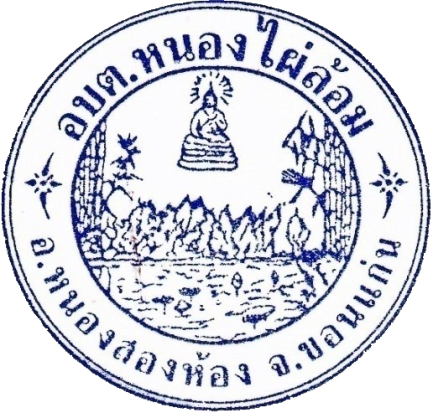 แผนปฏิบัติการป้องกันการทุจริต ๔ ปี  (พ.ศ. ๒๕๖๑ – ๒๕๖๔)ขององค์การบริหารส่วนตำบลหนองไผ่ล้อมอำเภอหนองสองห้อง   จังหวัดขอนแก่นคำนำ		การทุจริตเป็นปัญหาใหญ่ในสังคมไทยมาเป็นเวลานาน  และฉุดรั้งความเจริญก้าวหน้า      การพัฒนาศักยภาพและขีดความสามารถในการแข่งขันของประเทศ  ซึ่งในปัจจุบันได้ทวีความรุนแรงขึ้น  อย่างต่อเนื่อง  ทำให้เกิดความเสียหายในวงกว้าง  โดยส่งผลกระทบต่อระบบเศรษฐกิจ  ระบบสังคม  ระบบการเมืองการปกครองและการบริหารราชการเป็นอย่างมาก  การแก้ปัญหาการทุจริตจึงเป็นสิ่งสำคัญ           ที่หน่วยงานทางภาครัฐ  ซึ่งเป็นหน่วยงานหลักในการขับเคลื่อนประเทศไทยให้มีความเจริญก้าวหน้าสามารถแข่งขันกับต่างประเทศได้อย่างทัดเทียม  ที่จะต้องประสานความร่วมมือทั้งภาคเอกชนและภาคประชาสังคม  เพื่อร่วมกันพัฒนาปรับปรุงระบบ  การบริหารจัดการและการพัฒนาคนควบคู่ไปพร้อม ๆ กัน  โดยการปลูกฝังความซื่อสัตย์สุจริต  รับผิดชอบ  มีวินัย  ตลอดจนค่านิยมอื่น ๆ ที่ถูกต้องรวมทั้งเข้าใจวิถีดำเนินชีวิตที่สมควรและมีคุณค่า		เพื่อให้การดำเนินการดังกล่าว  บรรลุผลได้อย่างเป็นรูปธรรม  องค์การบริหารส่วนตำบลหนองไผ่ล้อม  จึงได้จัดทำแผนปฏิบัติการป้องกันการทุจริต ๔ ปี  (พ.ศ. ๒๕๖๑ – ๒๕๖๔) ขึ้นเพื่อขับเคลื่อนยุทธศาสตร์ชาติว่าด้วยการป้องกันและปราบปรามการทุจริต ระยะที่ ๓ (พ.ศ. ๒๕๖๐ – ๒๕๖๔) ให้เกิดผลในทางปฏิบัติ  และเพื่อขับเคลื่อนยุทธศาสตร์และกลยุทธ์ขององค์การบริหารส่วนตำบลหนองไผ่ล้อมให้บรรลุเป้าหมายและผลสัมฤทธิ์ตามวิสัยทัศน์กำหนดไว้                                                                          องค์การบริหารส่วนตำบลหนองไผ่ล้อมส่วนที่  ๑บทนำ๑. การวิเคราะห์ความเสี่ยงในการเกิดการทุจริตในองค์กรปกครองส่วนท้องถิ่น	การวิเคราะห์ความเสี่ยงในการเกิดการทุจริตในองค์การบริหารส่วนตำบลหนองไผ่ล้อม  มีวัตถุประสงค์เพื่อต้องการบ่งชี้ความเสี่ยงของการทุจริตที่มีอยู่ในองค์กร  โดยการประเมินโอกาสของการทุจริตที่อาจจะเกิดขึ้น  ตลอดจนบุคคลหรือหน่วยงานที่อาจเกี่ยวข้องกับการกระทำทุจริตที่อาจเกิดขึ้น  ตลอดจนบุคคลหรือหน่วยงานที่อาจเกี่ยวข้องกับการกระทำทุจริต  เพื่อพิจารณาว่าการควบคุมและการป้องกันการทุจริตที่มีอยู่ในปัจจุบันมีประสิทธิภาพและประสิทธิผลหรือไม่	การทุจริตระดับท้องถิ่น  พบว่าปัจจัยที่มีผลต่อการขยายตัวของการทุจริตในระดับท้องถิ่น  ได้แก่    การกระจายอำนาจสู่องค์กรปกครองส่วนท้องถิ่น  แม้ว่าโดยหลักการแล้วการกระจายอำนาจมีวัตถุประสงค์สำคัญเพื่อให้บริการต่าง ๆ ของรัฐสามารถตอบสนองต่อความต้องการของชุมชนมากขึ้น  มีประสิทธิภาพ    มากขึ้น  แต่ในทางปฏิบัติทำให้แนวโน้มของการทุจริตในท้องถิ่นเพิ่มมากยิ่งขึ้นเช่นเดียวกันลักษณะการทุจริตในส่วนขององค์กรปกครองส่วนท้องถิ่น  จำแนกเป็น ๗ ประเภท  ดังนี้การทุจริตด้านงบประมาณ  การทำบัญชี  การจัดซื้อจัดจ้าง  และการเงินการคลัง  ส่วนใหญ่   เกิดจากการละเลยขององค์กรปกครองส่วนท้องถิ่นสภาพหรือปัญหาที่เกิดจากตัวบุคคลสภาพการทุจริตอันเกิดจากช่องว่างของกฎระเบียบและกฎหมายสภาพหรือลักษณะปัญหาของการทุจริตที่เกิดจากการขาดความรู้ความเข้าใจและขาดคุณธรรมจริยธรรมสภาพหรือลักษณะปัญหาที่เกิดจากการขาดประชาสัมพันธ์ให้ประชาชนทราบสภาพหรือลักษณะปัญหาของการทุจริตที่เกิดจากการตรวจสอบขาดความหลากหลายในการตรวจสอบจากภาคส่วนต่าง ๆ สภาพหรือลักษณะปัญหาของการทุจริตที่เกิดจากอำนาจ บารมี และอิทธิพลท้องถิ่นสาเหตุและปัจจัยที่นำไปสู่การทุจริตขององค์กรปกครองส่วนท้องถิ่นสามารถสรุปเป็นประเด็น   ได้ดังนี้โอกาส แม้ว่าในปัจจุบันมีหน่วยงานและกฎหมายที่เกี่ยวข้องกับการป้องกันและปราบปราม      การทุจริตแต่พบว่ายังคงมีช่องว่างที่ทำให้เกิดโอกาสของการทุจริต ซึ่งโอกาสดังกล่าวเกิดขึ้นจากการบังคับใช้กฎหมายที่ไม่เข้มแข็ง  กฎหมาย กฎระเบียบไม่รัดกุม และอำนาจหน้าที่โดยเฉพาะข้าราชการระดับสูงก็เป็นอีกโอกาสหนึ่งที่ทำให้เกิดการทุจริตสิ่งจูงใจ เป็นที่ยอมรับว่าสภาวะทางเศรษฐกิจที่มุ่งเน้นเรื่องของวัตถุนิยม สังคมทุนนิยม ทำให้คนในปัจจุบันมุ่งเน้นที่การสร้างความร่ำรวย ด้วยเหตุนี้จึงเป็นแรงจูงใจให้เจ้าหน้าที่มีแนวโน้มที่จะทำพฤติกรรมการทุจริตมากยิ่งขึ้นการขาดกลไกในการตรวจสอบความโปร่งใส การทุจริตในปัจจุบันมีรูปแบบที่ซับซ้อนขึ้น โดยเฉพาะการทุจริตในเชิงนโยบายที่ทำให้การทุจริตกลายเป็นความชอบธรรมในสายตา       ของประชาชน ขาดกลไกการตรวจสอบความโปร่งใสที่มีประสิทธิภาพ ดังนั้นจึงเป็นการยากที่จะเข้าไปตรวจสอบการทุจริตของบุคคลเหล่านี้การผูกขาด ในบางกรณีการดำเนินงานของภาครัฐ ได้แก่ การจัดซื้อ – จัดจ้าง เป็นเรื่องของการผูกขาด ดังนั้นจึงมีความเกี่ยวข้องเป็นห่วงโซ่ผลประโยชน์ทางธุรกิจ ในบางครั้งพบบริษัทมีการให้สินบนแก่เจ้าหน้าที่เพื่อให้ตนเองได้รับสิทธิในการดำเนินงานโครงการของภาครัฐ รูปแบบของการผูกขาด ได้แก่ การผูกขาดในโครงการก่อสร้างและโครงการพื้นฐานภาครัฐการได้รับค่าตอบแทนที่ไม่เหมาะสม รายได้ไม่เพียงพอต่อรายจ่าย ความยากจนถือเป็นปัจจัยหนึ่งที่ทำให้ข้าราชการมีพฤติกรรมการทุจริต เพราะความต้องการที่จะมีสภาพความเป็นอยู่ที่ดีขึ้น    ทำให้เจ้าหน้าที่ต้องแสวงหาช่องทางเพื่อเพิ่ม “รายได้พิเศษ” ให้กับตนเองและครอบครัวการขาดจริยธรรม คุณธรรม ในสมัยโบราณ ความซื่อสัตย์สุจริตเป็นคุณธรรมที่ได้รับการเน้นพิเศษถือว่าเป็นเครื่องวัดความดีของคน แต่ในปัจจุบัน พบว่า คนมีความละอายต่อบาปและเกรงกลัวบาปน้อยลง และมีความเห็นแก่ตัวมากยิ่งขึ้น มองแต่ประโยชน์ส่วนตนเป็นที่ตั้งมากกว่าที่จะยึดผลประโยชน์ส่วนรวมมีค่านิยมที่ผิด ปัจจุบันค่านิยมของสังคมได้เปลี่ยนจากยกย่องคนดี คนที่มีความซื่อสัตย์สุจริต   เป็นยกย่องคนที่มีเงิน คนที่เป็นเศรษฐี มหาเศรษฐี คนที่มีตำแหน่งหน้าที่การงานสูง ด้วยเหตุนี้   ผู้ที่มีค่านิยมที่ผิดเห็นว่าการทุจริตเป็นวิถีชีวิตเป็นเรื่องปกติธรรมดา เห็นคนซื่อเป็นคนเซ่อ      เห็นคนโกงเป็นคนฉลาด ย่อมจะทำการทุจริตฉ้อราษฎร์บังหลวง โดยไม่มีความละอายต่อบุญ   และบาป และไม่เกรงกลัวต่อกฎหมายของบ้านเมือง๒. หลักการและเหตุผล	ปัจจุบันปัญหาการทุจริตคอร์รัปชันในประเทศไทยถือเป็นปัญหาเรื้อรังที่นับวันยิ่งจะทวีความรุนแรงและสลับซับซ้อนมากยิ่งขึ้นและส่งผลกระทบในวงกว้าง โดยเฉพาะอย่างยิ่งต่อความมั่นคงของชาติ เป็นปัญหาละดับต้นๆ ที่ขัดขวางการพัฒนาประเทศทั้งในด้านเศรษฐกิจสังคมและการเมือง เนื่องจากเกิดขึ้นทุกภาคส่วนในสังคมไทย ไม่ว่าจะเป็นภาคการเมือง ภาคราชการ โดยเฉพาะองค์กรปกครองส่วนท้องถิ่นมักถูกมองจากภายนอกสังคมว่าเป็นองค์กรที่เอื้อต่อการทุจริตคอร์รัปชันและมักจะปรากฏข่าวการทุจริตตามสื่อและรายงานของทางราชการอยู่เสมอ ซึ่งได้ส่งผลสะเทือนต่อกระแสการกระจายอำนาจและความศรัทธาต่อระบบการปกครองส่วนท้องถิ่นอย่างยิ่ง ส่งผลให้ภาพลักษณ์ของประเทศไทยเรื่องการทุจริตคอร์รัปชันมีผลในเชิงลบ  	แม้ว่าในช่วงระยะที่ผ่านมา  ประเทศไทยได้แสดงให้เห็นถึงความพยายามในการปราบปรามการทุจริต  ไม่ว่าจะเป็น  การเป็นประเทศภาคีภายใต้อนุสัญญาสหประชาชาติว่าด้วยการต่อต้านการทุจริต           (United Nations Convention Against Corruption – UNCAC) พ.ศ. ๒๕๔๖ การจัดตั้งองค์กร          ตามรัฐธรรมนูญ โดยเฉพาะอย่างยิ่งคณะกรรมการป้องกันปราบปรามการทุจริตแห่งชาติได้จัดทำ      ยุทธศาสตร์ชาติว่าด้วยการป้องกันและปราบปรามการทุจริตมาแล้ว ๓ ฉบับ แต่ปัญหาการทุจริต               ในประเทศไทยไม่ได้มีแนวโน้มที่ลดน้อยถอยลง  สาเหตุที่ทำให้การทุจริตเป็นปัญหาที่สำคัญของสังคมไทยประกอบด้วยปัจจัยทางด้านพื้นฐานโครงสร้างสังคม ซึ่งเป็นสังคมที่ตั้งอยู่บนพื้นฐานความสัมพันธ์แนวดิ่ง     หรืออีกนับหนึ่งคือพ้นฐานของสังคมอุปถัมภ์ที่ทำให้สังคมไทยยึดติดกับการช่วยเหลือเกื้อกูลกัน โดยเฉพาะ    ในหมู่ญาติพี่น้องและพวกพ้อง  ยึดติดกับกระแสบริโภคนิยม วัตถุนิยม ติดความสบาย ยกย่องคนที่มีเงิน     และอำนาจ คนไทยบางส่วนมองว่าการทุจริตคอร์รัปชันเป็นเรื่องปกติที่ยอมรับได้ ผนวกกับปัจจัยทางด้านการทำงานที่ไม่ได้บูรณาการความร่วมมือของทุกภาคส่วนไว้ด้วยกัน จึงส่งผลให้การทำงานของกลไกหรือ       ความพยายามที่ได้กล่าวมาข้างต้นไม่สามารถทำได้อย่างเต็มศักยภาพ  ขาดความเข้มแข็ง	ปัจจุบันยุทธศาสตร์ชาติว่าด้วยการป้องกันและปราบปรามการทุจริตที่ใช้อยู่เป็นฉบับที่ ๓ เริ่มจาก    ปี พ.ศ. ๒๕๖๐ จนถึงปี พ.ศ. ๒๕๖๔ ซึ่งมุ่งสู่การเป็นประเทศที่มีมาตรฐานทางคุณธรรมจริยธรรม เป็นสังคม  มิติใหม่ที่ประชาชนไม่เพิกเฉยต่อการทุจริตทุกรูปแบบ โดยได้รับความร่วมมือจากฝ่ายการเมือง หน่วยงาน   ของรัฐ ตลอดจนประชาชน ในการพิทักษ์รักษาผลประโยชน์ของชาติและประชาชนเพื่อให้ประเทศไทย         มีศักดิ์ศรีและเกียรติภูมิในด้านความโปร่งใสทัดเทียมนานาอารยประเทศ โดยกำหนดวิสัยทัศน์ “ประเทศไทย   ใสสะอาด ไทยทั้งชาติต้านทุจริต” มีเป้าหมายหลักเพื่อให้ประเทศไทยได้รับการประเมินดัชนีการรับรู้การทุจริต (Corruption Perceptions Index : CPI) ไม่น้อยกว่าร้อยละ ๕๐ ในปี พ.ศ. ๒๕๖๔ ซึ่งการที่ระดับคะแนน   จะสูงขึ้นได้นั้น การบริหารงานภาครัฐต้องมีระดับธรรมาภิบาลที่สูงขึ้น เจ้าหน้าที่ของรัฐและประชาชนต้องมีพฤติกรรมแตกต่างจากที่เป็นอยู่ในปัจจุบัน ไม่ใช้ตำแหน่งหน้าที่ในทางทุจริตประพฤติมิชอบ โดยได้กำหนดยุทธศาสตร์การดำเนินงานหลักออกเป็น ๖ ยุทธศาสตร์ ดังนี้	ยุทธศาสตร์ที่ ๑	สร้างสังคมที่ไม่ทนต่อการทุจริต	ยุทธศาสตร์ที่ ๒	ยกระดับเจตจำนงทางการเมืองในการต่อต้านการทุจริต	ยุทธศาสตร์ที่ ๓	สกัดกั้นการทุจริตเชิงนโยบาย	ยุทธศาสตร์ที่ ๔	พัฒนาระบบป้องกันการทุจริตเชิงรุก	ยุทธศาสตร์ที่ ๕	ปฏิรูปกลไกและกระบวนการปราบปรามการทุจริต	ยุทธศาสตร์ที่ ๖	ยกระดับคะแนนดัชนีการรับรู้การทุจริต (Corruption Perceptions Index : CPI)	ดังนั้น เพื่อให้การดำเนินการขับเคลื่อนด้านการป้องกันและปราบปรามการทุจริตบังเกิดผล         เป็นรูปธรรมในทางปฏิบัติเป็นไปตามเจตนารมณ์ของยุทธศาสตร์ว่าด้วยการป้องกันและปราบปรามการทุจริตระยะที่ ๓ (พ.ศ. ๒๕๖๐ – ๒๕๖๔) องค์การบริหารส่วนตำบลหนองไผ่ล้อมจึงได้ตระหนักและให้ความสำคัญกับการบริหารจัดการที่มีความโปร่งใส สร้างค่านิยม วัฒนธรรมสุจริตให้เกิดในสังคมอย่างยั่งยืน จึงได้ดำเนินการจัดทำแผนปฏิบัติการป้องกันการทุจริต เพื่อกำหนดแนวทางการขับเคลื่อนด้านการป้องกัน       และปราบปรามการทุจริตผ่านโครงการ/กิจกรรม/มาตรการต่าง ๆ ที่เป็นรูปธรรมอย่างชัดเจน อันจะนำไปสู่การปฏิบัติอย่างมีประสิทธิภาพ บรรลุวัตถุประสงค์และเป้าหมายของการป้องกันและปราบปรามการทุจริตอย่างแท้จริง๓. วัตถุประสงค์ของการจัดทำแผน	๑) เพื่อยกระดับเจตจำนงทางการเมืองในการต่อต้านการทุจริตของผู้บริหารองค์การบริหารส่วนตำบลหนองไผ่ล้อม	๒) เพื่อยกระดับจิตสำนึกรับผิดชอบในผลประโยชน์ของสาธารณะของข้าราชการฝ่ายการเมือง ข้าราชการฝ่ายบริหารบุคลากรขององค์การบริหารส่วนตำบลหนองไผ่ล้อมรวมถึงประชาชนในท้องถิ่น	๓) เพื่อให้การบริหารราชการขององค์การบริหารส่วนตำบลหนองไผ่ล้อมเป็นไปตามหลักบริหารกิจการบ้านเมืองที่ดี (Good Governance) 	๔) เพื่อส่งเสริมบทบาทการมีส่วนร่วม (People’s Participation) และตรวจสอบ (People’s audit)ของภาคประชาชนในการบริหารกิจการขององค์การบริหารส่วนตำบลหนองไผ่ล้อม	๕) เพื่อพัฒนาระบบ กลไก มาตรการ รวมถึงเครือข่ายในการตรวจสอบการปฏิบัติราชการ           ขององค์การบริหารส่วนตำบลหนองไผ่ล้อม๔. เป้าหมาย	๑) ข้าราชการฝ่ายการเมือง ข้าราชการฝ่ายบริหาร บุคลากรขององค์การบริหารส่วนตำบล        หนองไผ่ล้อม รวมถึงประชาชนในท้องถิ่นมีจิตสำนึกและความตระหนักในการปฏิบัติหน้าที่ราชการให้บังเกิดประโยชน์สุขแก่ประชาชนท้องถิ่น ปราศจากการก่อให้เกิดข้อสงสัยในการประพฤติปฏิบัติตามมาตรการจริยธรรม การขัดกันแห่งผลประโยชน์และแสวงหาประโยชน์โดยมิชอบ	๒) เครื่องมือ/มาตรการการปฏิบัติงานที่สามารถป้องกันปัญหาเกี่ยวกับการทุจริตและประพฤติมิชอบของข้าราชการ	๓) โครงการ/กิจกรรมมาตรการที่สนับสนุนให้สาธารณะและภาคประชาชนเข้ามามีส่วนร่วม        และตรวจสอบการปฏิบัติหรือบริหารราชการขององค์การบริหารส่วนตำบลหนองไผ่ล้อม	๔) กลไก มาตรการ รวมถึงเครือข่ายในการตรวจสอบและการปฏิบัติราชการขององค์การบริหาร    ส่วนตำบลหนองไผ่ล้อมที่มีความเข้มแข็งในการตรวจสอบ ควบคุมและถ่วงดุลการใช้อำนาจอย่างเหมาะสม	๕) องค์การบริหารส่วนตำบลหนองไผ่ล้อมมีแผนงานที่มีประสิทธิภาพ ลดโอกาสในการกระทำการทุจริตและประพฤติมิชอบจนเป็นที่ยอมรับ๕. ประโยชน์ของการจัดทำแผน	๑) ข้าราชการฝ่ายการเมือง ข้าราชการฝ่ายบริหาร บุคลากรขององค์การบริหารส่วนตำบล        หนองไผ่ล้อมรวมถึงประชาชนในท้องถิ่น อันจะนำมาซึ่งการสร้างค่านิยม และอุดมการณ์ในการต่อต้าน       การทุจริตจากการปลูกฝังหลักคุณธรรม จริยธรรม หลักธรรมาภิบาล รวมถึงหลักเศรษฐกิจพอเพียงที่สามารถนำมาประยุกต์ใช้ในการทำงานในชีวิตประจำวัน	๒) องค์การบริหารส่วนตำบลหนองไผ่ล้อมสามารถบริหารราชการเป็นไปตามหลักบริหารกิจการบ้านเมืองที่ดี (Good Governance) มีความโปร่งใส เป็นธรรมและตรวจสอบได้	๓) ภาคประชาชนใส่วนร่วมตั้งแต่ร่วมคิด ร่วมทำ ร่วมตัดสินใจรวมถึงร่วมตรวจสอบในฐานะพลเมือง ที่มีจิตสำนึกรักท้องถิ่น อันจะนำมาซึ่งการสร้างเครือข่ายภาคประชาชนที่มรความเข้มแข็งในการเฝ้าระวัง    การทุจริต	๔) สามารถพัฒนาระบบ กลไก มาตรการ รวมถึงเครือข่ายในการตรวจสอบการปฏิบัติราชการขององค์การบริหารส่วนตำบลหนองไผ่ล้อมทั้งจากภายในและภายนอกองค์กรที่มีความเข้มแข็งในการเฝ้าระวัง   การทุจริต	๕) องค์การบริหารส่วนตำบลหนองไผ่ล้อมมีแนวทางการบริหารราชการที่มีประสิทธิภาพ ลดโอกาส  ในการกระทำการทุจริตและประพฤติมิชอบ จนเป็นที่ยอมรับจากทุกภาคส่วนให้เป็นองค์กรปกครอง         ส่วนท้องถิ่นต้นแบบ ด้านการป้องกันการทุจริต อันจะส่งผลให้ประชาชนให้ท้องถิ่นเกิดความภาคภูมิใจและให้การร่วมมือกันเป็นเครือข่ายในการเฝ้าระวังการทุจริตที่เข้มแข็งอย่างยั่งยืนส่วนที่ ๒แผนปฏิบัติการป้องกันการทุจริต ๔ ปี (พ.ศ. ๒๕๖๑ – ๒๕๖๔)มิติ ๑  การสร้างสังคมที่ไม่ทนต่อการทุจริตมิติ ๒ การบริหารราชการเพื่อป้องกันการทุจริตมิติ ๓ การส่งเสริมบทบาทและการมีส่วนร่วมของภาคประชาชนมิติ ๔ การเสริมสร้างและปรับปรุงกลไกในการตรวจสอบการปฏิบัติราชการขององค์กรปกครองส่วนท้องถิ่นส่วนที่ ๓รายละเอียดโครงการ/กิจกรรม/มาตรการ มิติที่ ๑ – ๔มิติที่ ๑ การสร้างสังคมที่ไม่ทนต่อการทุจริต๑.๑ การสร้างจิตสำนึกและความตระหนักแก่บุคลากรทั้งข้าราชการการเมือง        ฝ่ายบริหาร ข้าราชการ การเมืองฝ่ายสภาท้องถิ่น และฝ่ายประจำ๑. โครงการพัฒนาคุณธรรมจริยธรรมชื่อโครงการ/กิจกรรม/มาตรการโครงการพัฒนาคุณธรรมจริยธรรมหลักการและเหตุผล	การพัฒนาประเทศให้ก้าวหน้าประชาชนมีความสุขอย่างยั่งยืนและสามารถก้าวพ้นทุกวิกฤตของโลกที่มากับกระแสโลกาภิวัตน์  มีรากฐานสำคัญจากการพัฒนาบุคคลในประเทศนั้น ๆ ให้เป็นคนดี ซึ่งมีความเกี่ยวข้องโดยตรงกับการพัฒนาคุณธรรม  จริยธรรมของคนในสังคมโดยเฉพาะ  “เจ้าหน้าที่ของรัฐ” ซึ่งได้รับมอบหมายภารกิจในการให้บริการสาธารณะแก่ประชาชน ใช้อำนาจที่ได้รับอย่างซื่อสัตย์ ต้องดูแล จัดการตัดสินใจเกี่ยวกับการให้บริการสาธารณะ การจัดการทรัพยากรของชาติให้เกิดประโยชน์สูงสุดต่อประชาชนหรือต่อประเทศชาติ	จากหลักการเหตุผลดังกล่าว  องค์การบริหารส่วนตำบลหนองไผ่ล้อม  จึงเห็นความสำคัญในการพัฒนาบุคลากรในสังกัด  เพื่อตระหนักถึงการสร้างจิตสำนึกให้มีคุณธรรม จริยธรรม และปฏิบัติงานด้วยความซื่อสัตย์ สุจริต มีจิตสำนึกที่ดีในการปฏิบัติงาน ประพฤติปฏิบัติตนเป็นแบบอย่างที่ดีแก่ประชาชน จึงได้ทำโครงการเสริมสร้างคุณธรรมและจริยธรรมเพื่อเพิ่มประสิทธิภาพการปฏิบัติงานและประโยชน์สูงสุด          ของประชาชนวัตถุประสงค์เพื่อปลูกจิตสำนึกให้พนักงานเจ้าหน้าที่องค์การบริหารส่วนตำบลหนองไผ่ล้อม  มีคุณธรรมจริยธรรม เข้าใจหลักธรรมของพระพุทธศาสนา และน้อมเอาหลักปรัชญาเศรษฐกิจพอเพียง      ไปเป็นแนวทางในการดำเนินชีวิตส่วนตัว และในการปฏิบัติราชการเพื่อให้พนักงาน ได้รับการพัฒนาจิตใจ และพัฒนาตนเองให้มีจิตสาธารณะ เกิดความสำนึกร่วม  ในการเสริมสร้างสังคมแห่งคุณธรรมและสมานฉันท์ ประพฤติตนเป็นพลเมืองที่ดี สร้างประโยชน์แก่ครอบครัว ประชาชน และประเทศชาติ สร้างจิตสำนึกในการสร้างความดี รู้จักการให้        การเสียสละและการบำเพ็ญสาธารณะประโยชน์ร่วมกันเพื่อเป็นการสร้างภาพลักษณ์ที่ดีขององค์การบริหารส่วนตำบลหนองไผ่ล้อมในการเสริมสร้างคุณธรรม จริยธรรม และธรรมาภิบาลเป้าหมาย/ผลผลิต	ผู้บริหาร  สมาชิกสภา  พนักงานองค์การบริหารส่วนตำบลและพนักงานจ้างองค์การบริหารส่วนตำบลพื้นที่ดำเนินการ	องค์การบริหารส่วนตำบลหนองไผ่ล้อมวิธีดำเนินการ	จัดให้มีการดำเนินกิจการส่งเสริมคุณธรรมจริยธรรม แบ่งเป็น ๓ แนวทางคือการจัดกิจกรรมบรรยายเสริมสร้างคุณธรรมจริยธรรม โดยคณะผู้บริหาร ปลัดองค์การบริหาร  ส่วนตำบลหนองไผ่ล้อม รองปลัดองค์การบริหารส่วนตำบลหนองไผ่ล้อม  บรรยายให้ความรู้     แก่พนักงานเจ้าหน้าที่จัดกิจกรรมบำเพ็ญประโยชน์นอกสถานที่ ส่งเสริมให้รู้รัก สามัคคี เสียสละ ช่วยเหลือ แบ่งปัน  และเห็นคุณค่าของการเสริมสร้างสังคมแห่งความดีมีคุณธรรม การจัดกิจกรรมทำบุญ  และบำเพ็ญประโยชน์ ณ วัดต่าง ๆ ระยะเวลาในการดำเนินการ	๔ ปี (ปีงบประมาณ พ.ศ. ๒๕๖๑ – ๒๕๖๔)งบประมาณในการดำเนินการ	ไม่ใช้งบประมาณในการดำเนินโครงการผู้รับผิดชอบโครงการ	สำนักปลัดองค์การบริหารส่วนตำบลหนองไผ่ล้อมตัวชี้วัด/ผลลัพธ์พนักงาน เจ้าหน้าที่ มีคุณธรรมจริยธรรม เข้าใจหลักธรรมของพระพุทธศาสนาและน้อมนำ    หลักปรัชญาเศรษฐกิจพอเพียงเป็นแนวทางในการดำเนินชีวิต และการปฏิบัติงานพนักงาน เจ้าหน้าที่ ได้รับการพัฒนาจิตใจ พัฒนาตนให้มีจิตสาธารณะเกิดความสำนึกร่วมในการสร้างสังคมแห่งคุณธรรมและสมานฉันท์ สร้างประโยชน์แก่ครอบครัวและประเทศชาติ รู้จักการให้และเสียสละเพื่อประโยชน์ส่วนรวมสร้างภาพลักษณ์ที่ดีขององค์กร เสริมสร้างคุณธรรมจริยธรรมและธรรมาภิบาล๒. โครงการส่งเสริมคุณธรรมและจริยธรรมในการป้องกันการทุจริตชื่อโครงการ/กิจกรรม/มาตรการโครงการส่งเสริมคุณธรรมและจริยธรรมในการป้องกันการทุจริตหลักการและเหตุผลบุคลากรหรือทรัพยากรบุคคลในองค์กรเป็นรากฐานสําคัญยิ่งในการพัฒนาและขับเคลื่อนองค์กร     ไปสู่ความสําเร็จทั้งด้านคุณภาพ ประสิทธิภาพและประสิทธิผล องค์กรนั้นๆ ย่อมประสบความสําเร็จ มีความเจริญก้าวหน้าต่อไป ทั้งนี้ขึ้นอยู่กับบุคลากรที่มีคุณภาพสูง มีความรู้ความสามารถ มีทักษะต่างๆ ในการปฏิบัติงาน มีประสบการณ์มีความรู้และเข้าใจงานเป็นอย่างดีเมื่อได้รับบทบาทให้กระทําหน้าที่ใดๆ แล้ว     ย่อมสามารถแสดงบทบาทนั้นๆ ได้อย่างถูกต้องและเหมาะสมเสมอ ในทางตรงกันข้ามหากบุคลากรในองค์กรด้อยความสามารถ ไร้อุดมการณ์ ไม่มีทักษะหรือประสบการณ์ที่จําเป็นในการทํางาน ย่อมทําให้องค์กรนั้นๆ ด้อยพัฒนาหรือเจริญก้าวหน้าได้อย่างล่าช้า นอกจากบุคลากรที่มีความรู้ ความสามารถ มีทักษะและประสบการณ์การทํางานสูงแล้ว ย่อมมีคุณธรรมจริยธรรมในการป้องกันการทุจริต มีจรรยาบรรณ ค่านิยม บุคลิกภาพหรือคุณลักษณะอันพึงประสงค์ เป็นตัวชี้นําทางในการปฏิบัติงานตามตําแหน่ง หน้าที่และบทบาทแห่งตนเอง บุคลากรที่ปฏิบัติหน้าที่โดยยึดมั่นในหลักคุณธรรม จริยธรรม มีจิตสํานึกที่ดี มีความซื่อสัตย์สุจริต   มีความรับผิดชอบ ตั้งใจทํางานด้วยความทุ่มเท เสียสละ มีความเมตตา กรุณา เอื้อเฟื้อเผื่อแผ่ต่องาน          ต่อหน่วยงาน ต่อเพื่อนร่วมงานและผู้มาขอรับบริการหรือรักษาผลประโยชน์ของประชาชนและประเทศชาติ ย่อมนําพาองค์กรหรือหน่วยงานมุ่งไปสู่ความเจริญก้าวหน้ามากยิ่งขึ้น มีความโปร่งใสมีการป้องกันการทุจริต และสามารถตรวจสอบได้ตามหลักการแห่งธรรมาภิบาล  องค์การบริหารส่วนตําบลหนองไผ่ล้อม  จึงได้จัดโครงการส่งเสริมคุณธรรมและจริยธรรมในการป้องกันการทุจริตขึ้น เพื่อเป็นการส่งเสริมและสนับสนุน        ให้บุคลากรภายใน ประกอบด้วยคณะผู้บริหาร สมาชิกสภาฯ ข้าราชการและพนักงานจ้าง ตลอดทั้งประชาชนทั่วไปให้มีความรู้ ความเข้าใจในหลักธรรมทางพระพุทธศาสนา สามารถนํามาประยุกต์ใช้ในการปฏิบัติงาน    ให้ห่างไกลจากการทุจริต  และการดําเนินชีวิตประจําวันได้อย่างปกติสุข รู้จักความพอดีมีความพอเพียง    ปฏิบัติตามระเบียบกฎหมายและข้อบังคับ มีเจตคติที่ดี มีจรรยาบรรณวิชาชีพต่อตนเอง ต่อการทํางาน        ต่อเพื่อนร่วมงาน ต่อผู้มาขอรับบริการ ต่อผู้บังคับบัญชาและต่อประเทศชาติบ้านเมืองต่อไปวัตถุประสงค์ 	๑. เพื่อให้บุคลากรมีความรู้ ความเข้าใจในหลักธรรมทางพระพุทธศาสนา 	๒. เพื่อให้บุคลากรสามารถนําหลักธรรมทางพระพุทธศาสนามาประยุกต์ใช้ในการปฏิบัติงานและการ    ดําเนินชีวิตได้อย่างถูกต้อง๓. เพื่อปรับเปลี่ยนทัศนคติ ค่านิยมและเจตคติของบุคลากรต่อองค์กร ต่อการทํางาน ต่อเพื่อน       ร่วมงาน ต่อผู้มาขอรับบริการและต่อผู้บังคับบัญชาให้ดียิ่งขึ้น๔.  เพื่อให้สถาบันทางศาสนามีบทบาทในการปลูกจิตสํานึกมีคุณธรรม จริยธรรม มีความซื่อสัตย์      สุจริตให้แก่บุคลากรขององค์การบริหารส่วนตําบลหนองไผ่ล้อมกลุ่มเป้าหมาย 	คณะผู้บริหาร สมาชิกสภาฯ ข้าราชการ/พนักงาน ทั้งหมด จํานวน  ๕๐ คนพื้นที่ดําเนินการ 	องค์การบริหารส่วนตําบลหนองไผ่ล้อมระยะเวลาดําเนินการ 	จัดปฏิบัติธรรม (สวดมนต์ทําวัตรเช้า) ทุกวันพระ ระหว่างเดือนมกราคม – ธันวาคม พ.ศ. ๒๕๖๑กิจกรรมและวิธีการดําเนินการ 	๑. ติดต่อประสานและขอความร่วมมือไปยังวัด (สถานที่ปฏิบัติธรรม/วิปัสสนากรรมฐาน) 	๒. ชี้แจงรายละเอียดและวางแผนการดําเนินงานตามโครงการฯ 	๓. จัดทํารายละเอียดโครงการฯ กําหนดการและหลักสูตรการจัดการอบรมฯ ๔. ประชาสัมพันธ์ให้ประชาชนทั่วไปที่สนใจเข้าร่วมกิจกรรมโครงการฯ 	๕. วัดและประเมินผลโครงการฯงบประมาณ ไม่ใช้งบประมาณในการดำเนินโครงการผู้รับผิดชอบโครงการองค์การบริหารส่วนตําบลหนองไผ่ล้อมผลที่คาดว่าจะได้รับ 	๑. บุคลากรและประชาชนมีความรู้ ความเข้าใจในหลักธรรมทางพระพุทธศาสนาอย่างแท้จริง 	๒. บุคลากรและประชาชนสามารถนําหลักธรรมทางพระพุทธศาสนามาใช้ในการปฏิบัติงานและการ               ดําเนินชีวิตได้อย่างแท้จริง๓. ปลูกจิตสํานึกให้บุคลากรและประชาชนมีทัศนคติ ค่านิยม ความซื่อสัตย์สุจริต และเจตคติต่อ   องค์กรต่อการทํางาน ต่อเพื่อนร่วมงานต่อผู้มาขอรับบริการและต่อผู้บังคับบัญชาที่ดี 
๓. มาตรการ “ส่งเสริมการปฏิบัติงานตามประมวลจริยธรรมขององค์การบริหารส่วนตำบลหนองไผ่ล้อม”ชื่อโครงการ/กิจกรรม/มาตรการมาตรการ “ส่งเสริมการปฏิบัติงานตามประมวลจริยธรรมขององค์การบริหารส่วนตำบลหนองไผ่ล้อม”หลักการและเหตุผลตามที่องค์การบริหารส่วนตำบลหนองไผ่ล้อมได้ประกาศใช้ประมวลจริยธรรมขององค์การบริหาร  ส่วนตำบลหนองไผ่ล้อม  โดยกําหนดกลไกและระบบในการบังคับใช้อย่างมีประสิทธิภาพทั้งนี้ การฝ่าฝืน       หรือไม่ปฏิบัติตามมาตรฐานทางจริยธรรมดังกล่าว ให้ถือว่าเป็นการกระทําผิดทางวินัย ซึ่งมีการกําหนดขั้นตอนการลงโทษตามความร้ายแรงแห่งการกระทํา ประกอบกับได้มีประกาศคณะกรรมการพนักงานเทศบาล       จังหวัดขอนแก่น เรื่อง หลักเกณฑ์และเงื่อนไขเกี่ยวกับจริยธรรมของพนักงานเทศบาล ลูกจ้างประจํา        และพนักงานจ้าง  กําหนดให้พนักงานเทศบาล ลูกจ้างประจํา และพนักงานจ้างของเทศบาล มีหน้าที่ดําเนินการให้เป็นไปตามกฎหมายเพื่อรักษาประโยชน์ส่วนรวมและประเทศชาติ อํานวยความสะดวก        และให้บริการแก่ประชาชนตามหลักธรรมาภิบาล  โดยจะต้องยึดมั่นในค่านิยมหลักของมาตรฐานจริยธรรม    9 ประการ ได้แก่ ยึดมั่นในคุณธรรมและจริยธรรม,มีจิตสํานึกที่ดี ซื่อสัตย์ สุจริต และรับผิดชอบ,ยึดถือประโยชน์ของประเทศชาติเหนือกว่าประโยชน์ส่วนตน และไม่มีประโยชน์ทับซ้อน,ยืนหยัดทําในสิ่งที่ถูกต้อง เป็นธรรม และถูกกฎหมาย, ให้บริการแก่ประชาชนด้วยความรวดเร็วมีอัธยาศัย และไม่เลือกปฏิบัติ, ให้ข้อมูลข่าวสารแก่ประชาชนอย่างครบถ้วน ถูกต้อง และไม่บิดเบือนข้อเท็จจริง,มุ่งผลสัมฤทธิ์ของงาน รักษามาตรฐานมีคุณภาพโปร่งใส และตรวจสอบได้, ยึดมั่นในระบอบประชาธิปไตยอันมีพระมหากษัตริย์ทรงเป็นประมุข    และยึดมั่นในหลักจรรยาวิชาชีพขององค์กร เพื่อให้เกิดความโปร่งใสในการปฏิบัติงานและเป็นที่เชื่อถือไว้วางใจของประชาชน   องค์การบริหารส่วนตำบลหนองไผ่ล้อมได้จัดทํามาตรการ “ส่งเสริมการปฏิบัติงานตามประมวลจริยธรรมขององค์การบริหารส่วนตำบลหนองไผ่ล้อม” ขึ้น เพื่อให้บุคลากรทั้งฝ่ายการเมืองและ     ฝ่ายประจําทุกระดับนําไปใช้ในการปฏิบัติหน้าที่ด้วยความซื่อสัตย์ สุจริต มีคุณธรรม จริยธรรม ไม่กระทําการอันเป็นการขัดกันแห่งผลประโยชน์หรือการมีผลประโยชน์ทับซ้อนวัตถุประสงค์เพื่อเป็นเครื่องมือกํากับความประพฤติของข้าราชการที่สร้างความโปร่งใส มีมาตรฐานในการปฏิบัติงานที่ชัดเจนและเป็นสากลเพื่อยึดถือเป็นหลักการและแนวทางการปฏิบัติงานอย่างสม่ำสมอ ทั้งในระดับองค์กรและระดับบุคคลและเป็นเครื่องมือการตรวจสอบการทํางานด้านต่างๆ ขององค์การบริหารส่วนตำบล   หนองไผ่ล้อม  เพื่อให้การดําเนินงานเป็นไปตามหลักคุณธรรม จริยธรรม มีประสิทธิภาพและประสิทธิผลเพื่อทําให้เกิดรูปแบบองค์กรอันเป็นที่ยอมรับ เพิ่มความน่าเชื่อถือ เกิดความมั่นใจแก่ผู้รับบริการและประชาชนทั่วไป ตลอดจนผู้มีส่วนได้เสียเพื่อให้เกิดพันธะผูกพันระหว่างองค์กรและข้าราชการในทุกระดับ โดยให้ฝ่ายบริหารใช้อํานาจในขอบเขต สร้างระบบความรับผิดชอบของข้าราชการต่อตนเอง ต่อองค์กร ต่อผู้บังคับบัญชาต่อประชาชนและต่อสังคมตามลําดับเพื่อป้องกันการแสวงหาประโยชน์โดยมิชอบและความขัดแย้งทางผลประโยชน์ที่อาจเกิดขึ้น รวมทั้งเสริมสร้างความโปร่งใสในการปฏิบัติงานเป้าหมาย/ผลผลิตคณะผู้บริหาร สมาชิกสภา พนักงานเทศบาล ลูกจ้างประจํา และพนักงานจ้างทั่วไปพื้นที่ดําเนินการ องค์การบริหารส่วนตำบลหนองไผ่ล้อม วิธีดําเนินการเผยแพร่ประมวลจริยธรรมขององค์การบริหารส่วนตำบลหนองไผ่ล้อม เพื่อใช้เป็นค่านิยมสําหรับองค์กร ข้าราชการทุกคนพึงยึดถือเป็นแนวทางปฏิบัติควบคู่ไปกับระเบียบและกฎข้อบังคับอื่นๆ อย่างทั่วถึงและมีประสิทธิภาพเผยแพร่ประชาสัมพันธ์เกี่ยวกับประมวลจริยธรรมขององค์การบริหารส่วนตำบลหนองไผ่ล้อม เปิดเผยเป็นการทั่วไป  แก่สาธารณชนให้มีส่วนร่วมรับรู้และร่วมติดตามตรวจสอบตามประกาศคณะกรรมการข้อมูลข่าวสารของราชการ เรื่อง กําหนดให้ข้อมูลข่าวสารตามเกณฑ์มาตรฐานความโปร่งใสและตัวชี้วัดความโปร่งใสของหน่วยงานของรัฐเป็นข้อมูลข่าวสารที่ต้องจัดไว้ให้ประชาชนตรวจดูได้ตามมาตรา ๙ วรรคหนึ่ง (๘)ระยะเวลาดําเนินการ๔ ปี (ปีงบประมาณ พ.ศ. ๒๕๖๑ – ๒๕๖๔)งบประมาณดําเนินการ ไม่ใช้งบประมาณในการดำเนินโครงการผู้รับผิดชอบ 	สำนักปลัดองค์การบริหารส่วนตำบลหนองไผ่ล้อมตัวชี้วัด/ผลลัพธ์ 	คณะผู้บริหาร สมาชิกสภา พนักงาน ลูกจ้างประจําองค์การบริหารส่วนตำบลหนองไผ่ล้อม ปฏิบัติงานตามประมวลจริยธรรมขององค์การบริหารส่วนตำบลหนองไผ่ล้อม๔. กิจกรรมให้ความรู้ เรื่อง ผลประโยชน์ทับซ้อนให้กับพนักงานส่วนตําบลและพนักงานจ้างขององค์การชื่อโครงการ/กิจกรรม/มาตรการกิจกรรมให้ความรู้ เรื่อง ผลประโยชน์ทับซ้อนให้กับพนักงานส่วนตําบลและพนักงานจ้างขององค์การบริหารส่วนตําบลหนองไผ่ล้อมหลักการและเหตุผลด้วยสถานการณ์หรือการกระทําของบุคคลมีผลประโยชน์ส่วนตนเข้ามาเกี่ยวข้องจนส่งผลกระทบ   ต่อการตัดสินใจหรือการปฏิบัติหน้าที่ในตําแหน่ง การกระทําดังกล่าวอาจเกิดขึ้นโดยรู้ตัวหรือไม่รู้ตัว ทั้งเจตนาหรือไม่เจตนาหรือหรือบางเรื่องเป็นการปฏิบัติสืบต่อกันมาจนไม่เห็นว่าจะเป็นสิ่งผิดแต่อย่างใด พฤติกรรมเหล่านี้เป็นการกระทําความผิดทางจริยธรรมของเจ้าหน้าที่ของรัฐที่ต้องคํานึงถึงผลประโยชน์สาธารณะ (ประโยชน์ของส่วนรวม) แต่กลับตัดสินใจปฏิบัติหน้าที่โดยคํานึงถึงประโยชน์ของตนเองหรือพวกพ้อง“ผลประโยชน์ทับซ้อน” หมายถึง สถานการณ์ที่เจ้าหน้าที่ของรัฐมีผลประโยชน์ส่วนตนอยู่ และมีการใช้อิทธิพลตามอํานาจหน้าที่ละความรับผิดชอบเพื่อให้เกิดประโยชน์ส่วนตัว โดยก่อให้เกิดผลเสียต่อผลประโยชน์ส่วนรวม ผลประโยชน์ทับซ้อนมีหลากหลายรูปแบบ ไม่จํากัดอยู่ในรูปของตัวเงินหรือทรัพย์สินเท่านั้น แต่รวมถึงผลประโยชน์อื่นๆ ที่ไม่ใช่รูปตัวเงินหรือทรัพย์สินก็ได้ อาทิการแต่งตั้งพรรคพวกเข้าไปดํารงตําแหน่ง           ในองค์กรต่างๆ ทั้งในหน่วยราชการ รัฐวิสาหกิจ และบริษัทจํากัด หรือการที่บุคคลผู้มีอํานาจที่ตัดสินใจ       ให้ญาติพี่น้องหรือบริษัทที่ตนมีส่วนได้ส่วนเสียได้รับสัมปทานหรือผลประโยชน์จากทางราชการโดยมิชอบ    ทั้งนี้หมายรวมถึงความขัดแย้งกันระหว่างผลประโยชน์ส่วนตนและผลประโยชน์ส่วนรวม ซึ่งในปีงบประมาณ พ.ศ. ๒๕๖๑ – ๒๕๖๔ หน่วยงานภาครัฐทุกหน่วยงานต้องเข้ารับการประเมินคุณธรรมและความโปร่งใสในการดําเนินงานของหน่วยงานภาครัฐ โดยกําหนดให้หน่วยงานควรมีการประชุมหรือสัมมนาภายในองค์กร เพื่อให้ความรู้เรื่องการป้องกันผลประโยชน์ทับซ้อนแก่เจ้าหน้าที่ เพื่อป้องกันผลประโยชน์ทับซ้อน ดังนั้น องค์การบริหารส่วนตําบลหนองไผ่ล้อม  จึงได้จัดกิจกรรมให้ความรู้ ความเข้าใจการป้องกันผลประโยชน์ทับซ้อน      แก่บุคลากรในองค์การบริหารส่วนตําบลหนองไผ่ล้อม  เพื่อป้องกันการทุจริตในการปฏิบัติราชการ จึงได้จัดกิจกรรมป้องกันผลประโยชน์ทับซ้อน ผ่านการประชุมผู้บริหารกับพนักงานส่วนตําบลหนองไผ่ล้อม  เพื่อให้พนักงานทุกคนทํางานโดยยึดถือระเบียบ กฎหมายคุณธรรม จริยธรรม เพื่อเป็นเครื่องกํากับความประพฤติ  ของตน เพื่อไม่ให้เกิดผลประโยชน์ทับซ้อนวัตถุประสงค์เพื่อให้ความรู้ ความเข้าใจแก่พนักงานส่วนตําบล พนักงานจ้างเกี่ยวกับการป้องกันผลประโยชน์ทับซ้อนเพื่อเสริมสร้างพฤติกรรมและวิธีการทํางานที่สุจริตโปร่งใสของข้าราชการและเจ้าหน้าที่ขององค์การบริหารส่วนตําบลหนองไผ่ล้อมเพื่อเสริมสร้างให้ข้าราชการและเจ้าหน้าที่ขององค์การบริหารส่วนตําบลหนองไผ่ล้อมมีจิตสํานึก ค่านิยม และวัฒนธรรมเรื่องความซื่อสัตย์ สุจริต มุ่งมั่นทํางานอย่างมีประสิทธิภาพ มีคุณธรรม   อันมั่นคง ส่งผลให้หน่วยงานปลอดจากการทุจริตคอร์รัปชันมุ่งสู่การเป็นข้าราชการท้องถิ่นไทย  ใสสะอาดเป้าหมายพนักงานส่วนตําบลและพนักงานจ้างองค์การบริหารส่วนตําบลหนองไผ่ล้อมพื้นที่ดําเนินการ 	องค์การบริหารส่วนตําบลหนองไผ่ล้อมวิธีการดําเนินการ 	จัดประชุมประจําเดือน และให้ความรู้เรื่องผลประโยชน์ทับซ้อนระยะเวลาการดําเนินการ 	๔ ปี (ปีงบประมาณ พ.ศ. ๒๕๖๑ – ๒๕๖๔)งบประมาณในการดําเนินโครงการ 	ไม่ใช้งบประมาณในการดำเนินโครงการผู้รับผิดชอบโครงการ 	ฝ่ายกฎหมายและคดี  สำนักปลัดองค์การบริหารส่วนตำบลหนองไผ่ล้อมตัวชี้วัด/ผลลัพธ์    ตัวชี้วัด พนักงานส่วนตําบลและพนักงานจ้างมีความเข้าใจเรื่องผลประโยชน์ทับซ้อน    ผลลัพธ์          พนักงานส่วนตําบลและพนักงานจ้างมีความรู้เกี่ยวกับผลประโยชน์ทับซ้อน และมีความประพฤติ            ปฏิบัติงานไม่ยุ่งเกี่ยวกับผลประโยชน์ทับซ้อน 
๑.๒  การสร้างจิตสำนึกและความตระหนักแก่ประชาชนทุกภาคส่วนในท้องถิ่นโครงการปลูกป่าฟื้นฟูทรัพยากรธรรมชาติ ๑ คน ๑ ต้น ๑ ฝนชื่อโครงการ/กิจกรรม/มาตรการ	โครงการปลูกป่าฟื้นฟูทรัพยากรธรรมชาติ ๑ คน ๑ ต้น ๑ ฝนหลักการและเหตุผล	ป่าไม้เป็นทรัพยากรที่มีความสำคัญและมีผลต่อเศรษฐกิจ สังคมและสิ่งแวดล้อมของประเทศทำให้    ไม่เกิดภาวะโลกร้อน (Global Warming)  อุณหภูมิเฉลี่ยของอากาศบนโลกสูงขึ้นไม่ว่าจะเป็นอากาศบริเวณ    ใกล้ผิวโลกและในมหาสมุทร เนื่องจากก๊าซเรือนกระจกทั้งหลายที่เกิดขึ้นจากการทำกิจกรรมต่าง ๆ            จึงจำเป็นต้องหามาตรการยับยั้งการทำลายป่าและเร่งฟื้นฟูสภาพต้นน้ำ ลำธาร เพื่อให้ป่าเสื่อมโทรมได้กลับคืนสภาพโดยเร็ว องค์การบริหารส่วนตำบลหนองไผ่ล้อมได้เล็งเห็นความสำคัญของป่าไม้ จึงได้จัดทำโครงการ     ๑ คน ๑ ต้น ๑ ฝน เพื่อเพิ่มจำนวนทรัพยากรธรรมชาติและสิ่งแวดล้อมให้คงความอุดมสมบูรณ์ในชุมชน      ให้ยั่งยืนต่อไปในอนาคตวัตถุประสงค์เพื่อส่งเสริมให้ประชาชนเห็นความสำคัญของการอนุรักษ์และฟื้นฟูทรัพยากรต้นไม้เพื่อฟื้นฟูทรัพยากรต้อนไม้ที่เสื่อมโทรมให้มีความสมบูรณ์เป็นแหล่งอาหารของประชาชนในพื้นที่เพื่อสร้างจิตสำนึกและส่งเสริมการมีส่วนร่วมขององค์การบริหารส่วนตำบลหนองไผ่ล้อม       และภาคประชาชนได้ตระหนักถึงความสำคัญของการอนุรักษ์ป่าและแหล่งน้ำร่วมกันฟื้นฟู     และเพิ่มพื้นที่สีเขียวเป้าหมายคณะผู้บริหาร พนักงาน เจ้าหน้าที่ และประชาชนตำบลหนองไผ่ล้อม  ปลูกต้นไม้เพื่อเพิ่มพื้นที่สีเขียวในเขตพื้นที่ตำบลหนองไผ่ล้อมพื้นที่ดำเนินการ	ตำบลหนองไผ่ล้อมวิธีดำเนินการจัดประชุมผู้เกี่ยวข้องเพื่อชี้แจงการดำเนินการงานตามโครงการจัดเตรียมพันธุ์ต้นไม้ดำเนินการตามโครงการติดตามและประเมินผลการดำเนินโครงการรายงานผลการดำเนินโครงการระยะเวลาในการดำเนิน	๔ ปี (ปีงบประมาณ พ.ศ. ๒๕๖๑ – ๒๕๖๔)งบประมาณในการดำเนินโครงการ	๙๐,๐๐๐.- บาทผู้รับผิดชอบ	สำนักปลัดองค์การบริหารส่วนตำบลหนองไผ่ล้อมตัวชี้วัด/ผลลัพธ์ส่งเสริมให้ประชาชนเห็นความสำคัญของการอนุรักษ์และฟื้นฟูทรัพยากรต้นไม้ได้ฟื้นฟูทรัพยากรต้อนไม้ที่เสื่อมโทรมให้มีความสมบูรณ์เป็นแหล่งอาหารของประชาชนในเขตพื้นที่สร้างจิตสำนึกและส่งเสริมการมีส่วนร่วมองค์การบริหารส่วนตำบลหนองไผ่ล้อมและ            ภาคประชาชนได้ตระหนักถึงความสำคัญของการอนุรักษ์ป่าและแหล่งน้ำร่วมกับฟื้นฟูและ      เพิ่มพื้นที่สีเขียวมิติที่ ๒ การบริหารราชการเพื่อป้องกันการทุจริต	๒.๑  มาตรการสร้างความโปร่งใสในการปฏิบัติราชการ๑.  โครงการสร้างความโปร่งใสในการปฏิบัติราชการชื่อโครงการ/กิจกรรม/มาตรการ	โครงการสร้างความโปร่งใสในการปฏิบัติราชการหลักการและเหตุผล	องค์การบริหารส่วนตำบลหนองไผ่ล้อม  มีอำนาจหน้าที่ในการดำเนินการแก้ไขปัญหาในเขตพื้นที่ ให้ตรงกับความต้องการของประชาชน  กำหนดวิธีการดำเนินการตามภารกิจสอดคล้องกับแผนพัฒนาเศรษฐกิจและสังคมแห่งชาติ แผนพัฒนาจังหวัด แผนพัฒนาอำเภอ แผนพัฒนาตำบล นโยบายของรัฐบาล และนโยบายของผู้บริหารท้องถิ่น  จึงได้มีการดำเนินโครงการสร้างความโปร่งใสในการปฏิบัติราชการ โดยมีกระบวนการติดตาม  ตรวจสอบการดำเนินงานเพื่อสร้างความโปร่งใสในการปฏิบัติราชการ ป้องกันความเสี่ยง        และลดการทุจริตคอร์รัปชั่นภายในหน่วยงานของส่วนราชการอย่างต่อเนื่อง ยั่งยืนและเป็นรูปธรรม
วัตถุประสงค์เพื่อป้องกันการทุจริตและประพฤติมิชอบในการปฏิบัติราชการเพื่อลดความเสี่ยงที่อาจจะเกิดการทุจริตในการปฏิบัติราชการเพื่อเสริมสร้างความโปร่งใสในการปฏิบัติราชการเป้าหมาย/ผลลัพธ์	ผู้บริหาร พนักงานและพนักงาจ้างองค์การบริหารส่วนตำบลหนองไผ่ล้อมพื้นที่ดำเนินการ	องค์การบริหารส่วนตำบลหนองไผ่ล้อมวิธีดำเนินการดำเนินการโดยปฏิบัติตามระเบียบขั้นตอน เป็นมาตรฐาน ยึดหลักความถูกต้องปฏิบัติหน้าที่อย่างเป็นธรรม การเปิดเผยข้อมูลให้สาธารณะชนทราบการเปิดโอกาสให้ประชาชนได้ตรวจสอบการปฏิบัติงานส่วนราชการระยะเวลาในการดำเนินการ	๔ ปี (ปีงบประมาณ พ.ศ. ๒๕๖๑ – ๒๕๖๔)งบประมาณในการดำเนินการ	ไม่ใช้งบประมาณในการดำเนินโครงการผู้รับผิดชอบ	สำนักปลัดองค์การบริหารส่วนตำบลตัวชี้วัด/ผลลัพธ์ป้องกันการทุจริตและประพฤติมิชอบในการปฏิบัติราชการลดความเสี่ยงที่อาจจะเกิดการทุจริตในการปฏิบัติราชการเสริมสร้างความโปร่งใสในการปฏิบัติราชการ๒.  มาตรการการสร้างความโปร่งใสในการบริหารงานบุคคลชื่อโครงการ/กิจกรรม/มาตรการมาตรการการสร้างความโปร่งใสในการบริหารงานบุคคล (ถือปฏิบัติตามระเบียบ)หลักการและเหตุผลพนักงานเทศบาล ลูกจ้างประจํา และพนักงานจ้างขององค์การบริหารส่วนตำบลหนองไผ่ล้อม      เป็นบุคลากรที่มีความสําคัญต่อองค์กร  โดยการขับเคลื่อนการพัฒนางานของเทศบาลให้มีศักยภาพ          โดยมุ่งผลสัมฤทธิ์ของงานให้เกิดประโยชน์ต่อองค์กร และประชาชนการพัฒนางานขององค์กรจะบรรลุผลได้ต้องเริ่มมาจากบุคลากรผู้ปฏิบัติงาน ซึ่งเป็นปัจจัยสําคัญในการพัฒนางานให้มีคุณภาพจะต้องมีมาตรฐาน      ในการทํางานที่เป็นรูปธรรมชัดเจน และมีมาตรการในการทํางานที่โปร่งใส สามารถตรวจสอบการทํางานได้ด้านการพัฒนาระบบบริหารให้มีประสิทธิภาพ เป็นธรรม เพื่อนําไปสู่การสร้างมาตรฐานความโปร่งใส และการให้บริการที่เป็นธรรมตรวจสอบได้อย่างแท้จริงต่อไปวัตถุประสงค์๑. เพื่อกําหนดมาตรการด้านความโปร่งใสในการบริหารบุคคลของเทศบาล 	๒. เพื่อให้การปฏิบัติงานบุคลากรมีรูปแบบ ขั้นตอนการปฏิบัติงานที่ถูกต้อง โปร่งใสสามารถ               ตรวจสอบได้ 	๓. เพื่อเป็นการป้องกันการทุจริตในการแสวงหาประโยชน์จากการปฏิบัติงานด้านบริหารงานบุคคล 	๔. เพื่อปรับปรุงกลไกการปฏิบัติราชการด้านบริหารงานบุคคลของเทศบาลให้มีประสิทธิภาพได้คนดี               คนเก่งเข้ามาทํางานเป้าหมาย/ผลผลิตจัดทํามาตรการด้านการบริหารบุคคลขององค์การบริหารส่วนตำบลหนองไผ่ล้อม จํานวน ๑ มาตรการพื้นที่ดําเนินการ 	สำนักปลัดองค์การบริหารส่วนตำบลหนองไผ่ล้อมวิธีดําเนินการกําหนดหลักเกณฑ์ การบริหารงานบุคคลในเรื่องการบรรจุ แต่งตั้ง โยกย้าย โอนเลื่อนตําแหน่ง/เงินเดือน ตามประกาศ ฯ๒. นําหลักเกณฑ์การบริหารงานบุคคลมากําหนดเป็นมาตรการในการปฏิบัติงานบุคคล๓. ประกาศเผยแพร่มาตรการการบริหารงานบุคคล ๔. ดําเนินการบริหารงานบุคคลตามหลักธรรมาภิบาล๕. สรุปผลการดําเนินการบริหารงานระยะเวลาดําเนินการ ๔ ปี (ปีงบประมาณ พ.ศ. ๒๕๖๑ – ๒๕๖๔)งบประมาณดําเนินการ 	ไม่ใช้งบประมาณในการดำเนินโครงการผู้รับผิดชอบ 	สํานักปลัดองค์การบริหารส่วนตำบลหนองไผ่ล้อมตัวชี้วัด/ผลลัพธ์๑. มีมาตรการดําเนินงานด้านบริหารงานบุคคลขององค์การบริหารส่วนตำบล จํานวน ๑ มาตรการ 	๒. เจ้าหน้าที่งานบริหารงานบุคคลสามารถปฏิบัติงานเป็นไปตามาตรฐานและหลักธรรมาภิบาล๓. ลดข้อร้องเรียนในการดําเนินการด้านบริหารงานบุคคลของเทศบาลไม่น้อยกว่า ๙๐ % 	๔. บุคลากรของเทศบาลมีความพึงพอใจต่อระบบและมาตรฐานการบริหารงานบุคคลไม่ต่ำกว่า              ระดับ ๓ 	๕. การบริหารงานบุคคลของเทศบาลมีความโปร่งใส สามารถป้องกันการทุจริตของเจ้าหน้าที่ได้๓. กิจกรรม “ควบคุมการเบิกจ่ายเงินตามข้อบัญญัติงบประมาณรายจ่ายประจําปี”ชื่อโครงการ/กิจกรรม/มาตรการ 	กิจกรรม “ควบคุมการเบิกจ่ายเงินตามข้อบัญญัติงบประมาณรายจ่ายประจําปี”หลักการและเหตุผลเพื่อให้การบันทึกบัญชี การจัดทําทะเบียนคุมเงินรายจ่ายขององค์กรปกครองส่วนท้องถิ่นเป็นแนวทางเดียวกันและสอดคล้องกับการปฏิบัติงานในระบบบัญชีคอมพิวเตอร์ขององค์กรปกครองส่วนท้องถิ่น            จึงมีกิจกรรมควบคุมให้บุคลากรฝ่ายบัญชี กองคลัง องค์การบริหารส่วนตำบลหนองไผ่ล้อม  จัดทําทะเบียนคุมเงินรายจ่ายให้ความรู้ความเข้าใจในการปฏิบัติ ทําให้เกิดความคุ้มค่าและมีประสิทธิภาพลดข้อผิดพลาดในการเบิกจ่ายเงินตามข้อบัญญัติงบประมาณรายจ่ายประจําปี และดําเนินงานตามขั้นตอนของระเบียบประกาศกระทรวงมหาดไทยและหนังสือสั่งการที่เกี่ยวข้อง ซึ่งถือเป็นเรื่องสําคัญที่องค์กรปกครองส่วนท้องถิ่นจะต้อง ทําตามกฎหมาย ระเบียบ และมีความจําเป็นต่อการบริหารงานขององค์การบริหารส่วนตำบลวัตถุประสงค์เพื่อให้บุคลากรฝ่ายบัญชี กองคลัง มีความรู้ความเข้าใจในการปฏิบัติตามระเบียบ ประกาศ     และหนังสือที่เกี่ยวข้องเพื่อลดข้อผิดพลาดในการปฏิบัติงาน ที่อาจจะทําให้เกิดความเสียหายแก่ทางราชการเป้าหมาย/ผลผลิต 	กองคลัง องค์การบริหารส่วนตำบลหนองไผ่ล้อมพื้นที่ดําเนินการ 	กองคลัง องค์การบริหารส่วนตำบลหนองไผ่ล้อมวิธีดําเนินการ 	จัดทําทะเบียนคุมเงินรายจ่ายตามงบประมาณแยกหมวดรายจ่าย แยกแผนงาน แยกประเภทรายจ่ายตามงบประมาณที่ตั้งไว้ระยะเวลาดําเนินการ 	ประจําปีงบประมาณ พ.ศ. ๒๕๖๑ วันที่  ๑ ตุลาคม ๒๕๖๐ ถึงวันที่ ๓๐ กันยายน ๒๕๖๑งบประมาณดําเนินการ 	ไม่ใช้งบประมาณในการดำเนินโครงการผู้รับผิดชอบ 	กองคลัง องค์การบริหารส่วนตำบลหนองไผ่ล้อมตัวชี้วัด/ผลลัพธ์บุคลากรฝ่ายบัญชี กองคลัง มีความรู้ความเข้าใจในการปฏิบัติตามระเบียบ ประกาศและหนังสือสั่งการที่เกี่ยวข้องลดข้อผิดพลาดในการปฏิบัติงาน ที่อาจจะทําให้เกิดความเสียหายแก่ทางราชการ และเป็นไปในทิศทางเดียวกันเกิดความคุ้มค่าและมีประสิทธิภาพในการบริหารงบงบประมาณ๔. กิจกรรม “การพัฒนาแผนและกระบวนการจัดหาพัสดุ”ชื่อโครงการ/กิจกรรม/มาตรการ 	กิจกรรม “การพัฒนาแผนและกระบวนการจัดหาพัสดุ”หลักการและเหตุผลตามพระราชกฤษฎีกาว่าด้วยหลักเกณฑ์และวิธีการบริหารกิจการบ้านเมืองที่ดี ซึ่งกําหนดให้มีการบริหารราชการอย่างมีประสิทธิภาพและเกิดความคุ้มค่าในเชิงภารกิจของรัฐ และเกิดประโยชน์สูงสุดกับประชาชนและการปฏิบัติให้เป็นไปตามระเบียบกระทรวงมหาดไทยว่าด้วยการพัสดุ ปี 2535 และแก้ไขเพิ่มเติมและกฎหมายอื่นๆ ที่เกี่ยวข้องวัตถุประสงค์ 	๑. เพื่อปรับปรุงการดําเนินงานด้านจัดซื้อจัดจ้าง 	๒. เพื่อใช้เป็นข้อมูลในการรายงานผู้บริหาร 	๓. เพื่อใช้เป็นข้อมูลในการวางแผนจัดซื้อจัดจ้างของหน่วยงาน 	๔. เพื่อให้ทราบปัญหาและอุปสรรคในการปฏิบัติงาน 	๕. เพื่อใช้เป็นแนวทางในการปรับปรุงประสิทธิภาพของการจัดหาพัสดุ 	๖. เพื่อเป็นข้อมูลให้กับประชาชนสามารถตรวจสอบได้เป้าหมาย/ผลผลิต 	๑. ผู้อํานวยการกองคลัง 	๒. เจ้าหน้าที่ผู้ปฏิบัติงานด้านพัสดุพื้นที่ดําเนินการ 	องค์การบริหารส่วนตำบลหนองไผ่ล้อมวิธีดําเนินการ๑. จัดเก็บข้อมูลในการจัดซื้อจัดจ้าง 	๒. จําแนกวิธีการจัดซื้อจัดจ้างและคิดเป็นร้อยละของจํานวนโครงการและร้อยละของจํานวน                งบประมาณ 	๓. สรุปผลการจัดซื้อจัดจ้าง 	๔. สรุปปัญหาอุปสรรคในการปฏิบัติงาน๕. รายงานผลการจัดซื้อจัดจ้างประจําปี 	๖. รายงานการวิเคราะห์ผลการจัดซื้อจัดจ้างประจําปี 	๗. เผยแพร่ข้อมูลให้ประชาชนได้รับทราบระยะเวลาดําเนินการ 	๔ ปี (ปีงบประมาณ พ.ศ. ๒๕๖๑ – ๒๕๖๔)งบประมาณดําเนินการ 	ไม่ใช้งบประมาณในการดำเนินโครงการผู้รับผิดชอบโครงการกองคลัง  องค์การบริหารส่วนตำบลหนองไผ่ล้อมตัวชี้วัด/ผลลัพธ์ 	๑. ประชาชนได้รับทราบข้อมูลในการบริหารงานของหน่วยงานด้วยความโปร่งใสมีประสิทธิภาพ 	๒. ผู้บริหารมีข้อมูลในการวางแผนการบริหารงานให้มีประสิทธิภาพ 	๓. ผู้ปฏิบัติงานมีข้อมูลในการพัฒนาแผนและกระบวนการจัดซื้อจัดจ้างให้มีประสิทธิภาพและเกิด                ความคุ้มค่าเป็นประโยชน์กับประชาชน ๕. กิจกรรม “สร้างความโปร่งใสในการใช้จ่ายเงินงบประมาณ”ชื่อโครงการ/กิจกรรม/มาตรการ 	กิจกรรม “สร้างความโปร่งใสในการใช้จ่ายเงินงบประมาณ”หลักการและเหตุผลพระราชบัญญัติประกอบรัฐธรรมนูญว่าด้วยการป้องกันและปราบปรามการทุจริต พ.ศ. ๒๕๕๘วัตถุประสงค์ 	๑. เพื่อเป็นการปฏิบัติงานให้โปร่งใส สามารถตรวจสอบได้ 	๒. เพื่อให้หน่วยงานมีระบบป้องกันผลประโยชน์ทับซ้อน 	๓. เพื่อเป็นการป้องกันการใช้จ่ายเงิน เพื่อส่งเสริมธุรกิจของตนและพวกพ้องเป้าหมาย/ผลผลิต 	เจ้าหน้าที่ผู้ปฏิบัติงานด้านพัสดุพื้นที่ดําเนินการ 	องค์การบริหารส่วนตำบลหนองไผ่ล้อมวิธีดําเนินการจัดทําคู่มือการปฏิบัติงานในการตรวจสอบบุคลากรในหน่วยงาน ถึงความเกี่ยวข้องกับผู้เสนองานในการจัดหาพัสดุปรับปรุงขั้นตอนการรายงานผลการจัดหาพัสดุ โดยมีการตรวจสอบบุคลากรในหน่วยงานถึงความเกี่ยวข้องกับผู้เสนองานในการจัดหาพัสดุ เพื่อป้องกันผลประโยชน์ทับซ้อนระยะเวลาดําเนินการ 	๔ ปี (ปีงบประมาณ พ.ศ. ๒๕๖๑ – ๒๕๖๔)งบประมาณดําเนินการ 	ไม่ใช้งบประมาณในการดำเนินโครงการผู้รับผิดชอบ 	กองคลัง  องค์การบริหารส่วนตำบลหนองไผ่ล้อมตัวชี้วัด/ผลลัพธ์ 	๑.  มีระบบป้องกันผลประโยชน์ทับซ้อน๒.  มีการป้องกันการใช้จ่ายเงิน เพื่อส่งเสริมธุรกิจของตนและพวกพ้อง๓.  มีการปฏิบัติงานที่มีประสิทธิภาพ โปร่งใสตรวจสอบได๖. โครงการเผยแพร่ข้อมูลข่าวสารด้านการจัดซื้อ – จัดจ้างชื่อโครงการ/กิจกรรม/มาตรการ	โครงการเผยแพร่ข้อมูลข่าวสารด้านการจัดซื้อ – จัดจ้างหลักการและเหตุผลเนื่องจากองค์การบริหารส่วนตำบลมีฐานะเป็นนิติบุคคล มีอํานาจหน้าที่ในการจัดทําบริการสาธารณะด้วยตนเอง ทั้งในเรื่องการจัดหารายได้และการใช้จ่ายเงินและการบริหารงานต่างๆ ตามภารกิจและการจัดทําบริการสาธารณะ แต่ต้องเป็นไปตามอํานาจหน้าที่และกฎหมายที่กําหนดไว้ ดังนั้น การที่องค์การบริหาร     ส่วนตำบลจะบริหารงานให้มีประสิทธิภาพและเกิดประโยชน์สูงสุดแก่ประชาชนจะต้องบริหารงานด้วยความซื่อสัตย์ สุจริต มีความโปร่งใส และสามารถตรวจสอบได้ตามหลักธรรมาภิบาล ให้การจัดซื้อจัดจ้าง ให้ส่วนราชการดําเนินการโดยเปิดเผยและเที่ยงธรรม โดยพิจารณาถึงประโยชน์และผลเสียทางสังคม ภาระ          ต่อประชาชน คุณภาพ วัตถุประสงค์ที่จะใช้ ราคา และประโยชน์ระยะยาวที่จะได้รับประกอบกันดังนั้น เพื่อให้การบริหารงบประมาณของเทศบาลเป็นไปอย่างโปร่งใส ตรวจสอบได้ เกิดประสิทธิภาพและเกิดประโยชน์สูงสุดแก่ประชาชนในท้องถิ่น จึงมีความจําเป็นต้องจัดโครงการเผยแพร่ข้อมูลข่าวสารด้านการจัดซื้อ – จัดจ้าง เพื่อให้ประชาชนได้เข้าถึงข้อมูลข่าวสารเกี่ยวกับการจัดซื้อ – จัดจ้างขององค์การบริหารส่วนตำลบทุกโครงการและกิจกรรมวัตถุประสงค์เพื่อให้ประชาชนได้รับทราบข้อมูลข่าวสารเกี่ยวกับการจัดซื้อ – จัดจ้างตามโครงการและกิจกรรมต่างๆ ขององค์การบริหารส่วนตำบล๒. เพื่อเสริมสร้างความโปร่งใสในการปฏิบัติราชการ สามารถตรวจสอบได้ตามหลักธรรมาภิบาล 	๓. เพื่อป้องกันการทุจริตในหน่วยงานเป้าหมาย/ผลผลิต 	เผยแพร่ข้อมูลการจัดซื้อ – จัดจ้าง ตามแผนงาน/โครงการต่างๆ ขององค์การบริหารส่วนตำบลที่ดําเนินการตามระเบียบกระทรวงมหาดไทยว่าด้วยการพัสดุขององค์กรปกครองส่วนท้องถิ่น พ.ศ.๒๕๓๕ แก้ไขเพิ่มเติม (ฉบับที่ ๙) พ.ศ. ๒๕๕๓  จํานวน 4 ช่องทาง ได้แก่ ทางเว็บไซต์ บอร์ดประชาสัมพันธ์ หนังสือ ระบบกระจายเสียงไร้สายพื้นที่ดําเนินการ 	องค์การบริหารส่วนตำบลหนองไผ่ล้อม  และชุมชนต่างๆ ภายในเขตอำเภอหนองสองห้องวิธีดําเนินการ๑.  รวบรวมข้อมูลกระบวนการจัดหาพัสดุเพื่อจัดทําประกาศ ดังนี้ - ประกาศการจัดซื้อ – จัดจ้าง - ประกาศการกําหนดราคากลางในการจัดซื้อ – จัดจ้าง - ประกาศกําหนดวัน เวลา สถานที่ในการตรวจรับงาน 		 - ประกาศวัน เวลา สถานที่ในการตรวจรับงาน - ประกาศรายชื่อผู้ผ่านการคัดเลือกพร้อมวงเงินการจัดซื้อ – จัดจ้าง 		 - ประกาศวัน เวลา สถานที่ในการตรวจรับงาน๒. นําส่งประกาศไปเผยแพร่ประชาสัมพันธ์ตามช่องทางการประชาสัมพันธ์ของเทศบาล ได้แก่ ทาง       เว็บไซต์ บอร์ดประชาสัมพันธ์ ระบบกระจายเสียงไร้สาย หน่วยงานราชการ เป็นต้น ระยะเวลาดําเนินการ 	๔ ปี (ปีงบประมาณ พ.ศ. ๒๕๖๑ – ๒๕๖๔)งบประมาณดําเนินการ 	ไม่ใช้งบประมาณในการดำเนินโครงการผู้รับผิดชอบ 	กองคลัง  องค์การบริหารส่วนตำบลหนองไผ่ล้อมตัวชี้วัด/ผลลัพธ์ผลผลิต    เผยแพร่ข้อมูลข่าวสารเกี่ยวกับการจัดซื้อจัดจ้างไม่น้อยกว่า 3 ช่องทางผลลัพธ์    - ประชาชนได้เข้าถึงข้อมูลข่าวสารเกี่ยวกับการจัดซื้อจัดจ้างไม่น้อยกว่าร้อยละ 70 ของโครงการที่         จัดซื้อจัดจ้างทั้งหมด              - การจัดหาพัสดุเป็นไปอย่างโปร่งใส ตรวจสอบได้ทุกขั้นตอน              - สามารถลดปัญหาการร้องเรียนการทุจริตในการจัดซื้อจัดจ้างได้๗. กิจกรรมการจัดบริการสาธารณะและการบริการประชาชนเพื่อให้เกิดความพึงพอใจแก่ประชาชนโดยทัดเทียมกันลำไม่เลือกปฏิบัติชื่อโครงการ/กิจกรรม/มาตรการ 	กิจกรรมการจัดบริการสาธารณะและการบริการประชาชนเพื่อให้เกิดความพึงพอใจแก่ประชาชนโดยทัดเทียมกันและไม่เลือกปฏิบัติหลักการและเหตุผลองค์การบริหารส่วนตำบลหนองไผ่ล้อมบริหารจัดการโดยการอํานวยความสะดวกและตอบสนอง  ความต้องการของประชาชน และให้ประชาชนสามารถตรวจสอบได้ตามหลักเกณฑ์และวิธีการบริหารกิจการบ้านเมืองที่ดี โดยดําเนินการจัดตั้งศูนย์บริการร่วมหรือศูนย์บริการเบ็ดเสร็จ ณ จุดเดียว (One Stop Service) ณ สํานักงานองค์การบริหารส่วนตำบลหนองไผ่ล้อม เป็นศูนย์บริการประชาชนในการติดต่อสอบถามข้อมูล  ยื่นคําขออนุมัติ อนุญาตในเรื่องที่เป็นอํานาจหน้าที่และภารกิจขององค์การบริหารส่วนตำบลหนองไผ่ล้อมติดตามความคืบหน้า และแจ้งผลการดําเนินการให้ประชาชนผู้รับบริการทราบ โดยมีการปรับระบบการทํางานแต่ละกระบวนงานเพื่อให้มีระบบบริการที่เชื่อมต่อระหว่างศูนย์บริการร่วมกับหน่วยงานเจ้าของเรื่อง ทั้งในด้านเอกสาร การส่งต่องาน ระบบการรับเงิน และกําหนดระยะเวลาดําเนินการของแต่ละกระบวนงาน ใช้ระบบเทคโนโลยีสารสนเทศช่วยอํานวยความสะดวกในการปฏิบัติงาน ใช้ระบบบัตรคิวอัตโนมัติ เพื่อให้บริการตามลําดับ จัดสถานที่ สิ่งอํานวยความสะดวกอื่นๆ เพื่อให้บริการที่ดีกับประชาชน เพื่ออํานวยความสะดวก   แก่ประชาชน ให้ได้รับความพึงพอใจโดยทัดเทียมกันและไม่เลือกปฏิบัติ  นอกจากนี้ องค์การบริหารส่วนตำบลหนองไผ่ล้อม  ยังบริหารจัดการบริการสาธารณะ ตามเกณฑ์มาตรฐานการปฏิบัติราชการของกรมส่งเสริมการปกครองท้องถิ่น ได้มาตรฐานทั้ง 17 ประเด็น (ด้านถนน ทางเดิน และทางเท้า, ด้านไฟฟ้าสาธารณะ,        ด้านระบบระบายน้ำ, ด้านน้ำเพื่อการบริโภค, ด้านการพัฒนาเด็กและเยาวชน, ด้านการส่งเสริมกีฬา, ด้านการส่งเสริมผู้สูงอายุ, ด้านการส่งเสริมผู้ด้อยโอกาส, ด้านงานสาธารณสุข, ด้านการส่งเสริมการพัฒนาสตรี,      ด้านการส่งเสริมอาชีพ, ด้านการป้องกันและบรรเทาสาธารณภัย, ด้านการส่งเสริมศาสนา ศิลปะ วัฒนธรรม ประเพณีท้องถิ่น, ด้านการส่งเสริมการท่องเที่ยว, ด้านการจัดการทรัพยากรธรรมชาติและสิ่งแวดล้อม,       ด้านศึกษา และด้านการจัดบริการสาธารณะ ตามนโยบายเร่งด่วนของรัฐบาล (การแก้ไขปัญหาไฟป่าและ   หมอกควัน การกําจัดผักตบชวาและวัชพืชในแหล่งน้ำ การลดและคัดแยกขยะมูลฝอยตั้งแต่แหล่งกําเนิดการจัดการน้ำเสีย แผนพัฒนาเศรษฐกิจพอเพียง และกิจกรรมเพื่อป้องกันและแก้ไขปัญหายาเสพติดในพื้นที่)     โดยในขั้นตอนกระบวนปฏิบัติภารกิจ คํานึงถึงการอํานวยความสะดวกแก่ประชาชน สร้างความโปร่งใสในการบริการสาธารณะ ให้ประชาชนได้รับความพึงพอใจโดยทัดเทียมกันและไม่เลือกปฏิบัติ และเพื่อเป็นมาตรการในการป้องกันการทุจริตคอร์รัปชันวัตถุประสงค์สร้างความโปร่งใสในการบริการสาธารณะ ให้ประชาชนได้รับความพึงพอใจโดยทัดเทียมกันไม่เลือกปฏิบัติ๒. เพื่อเป็นมาตรการในการป้องกันการทุจริตคอร์รัปชันเป้าหมาย/ผลผลิต 	ทุกสํานัก/กอง ดําเนินการปฏิบัติงานบริการสาธารณะ ให้ประชาชนได้รับความพึงพอใจโดยทัดเทียมกันและไม่เลือกปฏิบัติพื้นที่ดําเนินการ 	ทุกสํานัก/กอง/ฝ่าย องค์การบริหารส่วนตำบลหนองไผ่ล้อมวิธีดําเนินการดําเนินการปฏิบัติงานบริการสาธารณะ ให้ประชาชนได้รับความพึงพอใจโดยทัดเทียมกันและไม่ เลือกปฏิบัติให้ได้มาตรฐานทั้ง 17 ประเด็น (ด้านถนน ทางเดิน และทางเท้า, ด้านไฟฟ้าสาธารณะ, ด้านระบบ ระบายน้ำ, ด้าน้ำเพื่อการบริโภค,ด้านการพัฒนาเด็กและเยาวชน, ด้านการส่งเสริมกีฬา, ด้านการส่งเสริมผู้สูงอายุ, ด้านการส่งเสริมผู้ด้อยโอกาส, ด้านงานสาธารณสุข, ด้านการส่งเสริมการพัฒนาสตรี, ด้านกาส่งเสริมอาชีพ, ด้านการป้องกันและบรรเทาสาธารณภัย, ด้านการส่งเสริมศาสนา ศิลปะ วัฒนธรรม ประเพณีท้องถิ่น, ด้านการส่งเสริมการท่องเที่ยว, ด้านการจัดการทรัพยากรธรรมชาติและสิ่งแวดล้อม, ด้านศึกษา และด้านการจัดบริการสาธารณะ ตามนโยบายเร่งด่วนของรัฐบาล (การแก้ไขปัญหาไฟป่าและหมอกควัน การกําจัดผักตบชวาและวัชพืชในแหล่งน้ํา การลดและคัดแยกขยะมูลฝอยตั้งแต่แหล่งกําเนิด การจัดการน้ําเสียแผนพัฒนาเศรษฐกิจพอเพียง และกิจกรรมเพื่อป้องกันและแก้ไขปัญหายาเสพติดในพื้นที่)ประเมินมาตรฐาน/รายงานผลการดําเนินกิจกรรมระยะเวลาดําเนินการ 	๔ ปี (ปีงบประมาณ พ.ศ. ๒๕๖๑ – ๒๕๖๔)งบประมาณดําเนินการ 	ใช้จ่ายจากงบประมาณรวมในค่าวัสดุ/ค่าใช้สอยผู้รับผิดชอบ 	ทุกสํานัก/กอง  องค์การบริหารส่วนตำบลหนองไผ่ล้อมตัวชี้วัด/ผลลัพธ์สร้างความโปร่งใสในการบริการสาธารณะให้ประชาชนได้รับความพึงพอใจโดยทัดเทียมกันและไม่เลือกปฏิบัติไม่มีการทุจริตคอร์รัปชันในกระบวนการสาธารณะแก่ประชาชน ๘. กิจกรรมการใช้บัตรคิวในการติดต่อราชการชื่อโครงการ/กิจกรรม/มาตรการ กิจกรรมการใช้บัตรคิวในการติดต่อราชการหลักการและเหตุผลองค์การบริหารส่วนตำบลหนองไผ่ล้อม  เป็นหน่วยงานบริหารราชการองค์กรปกครองส่วนท้องถิ่นรูปแบบหนึ่งที่มีอํานาจหน้าที่ในการจัดทําบริการสาธารณะให้แก่ประชาชนในท้องถิ่น ตามอํานาจหน้าที่ขององค์การบริหารส่วนตำบล ในการให้บริการสาธารณะแก่ประชาชนผู้มาขอรับบริการติดต่อกับหน่วยงานต่างๆ ขององค์การบริหารส่วนตำบลนั้นมักจะประสบปัญหาด้านการอํานวยความสะดวกอย่างเสมอภาค เป็นธรรม อันเนื่องมาจากภารกิจ และผู้มาขอรับบริการเป็นจํานวนมากซึ่งเจ้าหน้าที่ไม่สามารถให้บริการได้อย่างทันท่วงที การตอบสนองความต้องการเกิดความล่าช้าไม่เป็นธรรม และการให้บริการไม่เป็นระบบมีการลัดคิว ซึ่งเป็นช่องทางหนึ่งในการทุจริต ประพฤติมิชอบของเจ้าหน้าที่ถือเป็นพฤติกรรมที่ไม่พึงประสงค์ ทั้งผู้มาขอรับบริการและผู้ให้บริการ เป็นไปเพื่อประโยชน์สุขของประชาชน โดยใช้วิธีการบริหารกิจการบ้านเมืองที่ดี และ          ให้คํานึงถึงการมีส่วนร่วมของประชาชนในการตรวจสอบ การประเมินผลการปฏิบัติงานและการเปิดเผยข้อมูลข่าวสารอย่างโปร่งใสตามพระราชกฤษฎีกาว่าด้วยหลักเกณฑ์และวิธีการบริหารกิจการบ้านเมืองที่ดี         พ.ศ. ๒๕๔๖ มาตรา ๖ ที่กําหนดให้การบริหารกิจการบ้านเมืองที่ดี ได้แก่ การบริหารราชการเพื่อบรรลุเป้าหมายโดยก่อให้เกิดประโยชน์สุขแก่ประชาชน มีประสิทธิภาพและเกิดความคุ้มค่าในเชิงภารกิจของรัฐ     ไม่มีขั้นตอนการปฏิบัติงานเกิดความจําเป็น และประชาชนได้รับการอํานวยความสะดวก และได้รับการตอบสนองความต้องการ ทั้งนี้ ตามพระราชบัญญัติการอํานวยความสะดวกในการพิจารณาอนุญาตของทางราชการ พ.ศ. ๒๕๕๘  ดังนั้นองค์การบริหารส่วนตำบลหนองไผ่ล้อมได้มุ่งเน้นที่จะให้บริการประชาชน      แล้วเสร็จในระยะเวลาที่เหมาะสม  ให้บริการโดยจัดลําดับก่อน – หลัง เพื่อเป็นการสร้างความพึงพอใจ     และความทัดเทียมกันในการให้บริการประชาชน โดยไม่เลือกปฏิบัติ จึงได้จัดกิจกรรมการใช้บัตรคิวในการติดต่อราชการสําหรับผู้มาติดต่อราชการวัตถุประสงค์เพื่อสร้างกลไกในการปฏิบัติราชการด้านการอํานวยความสะดวก ความเสมอภาค เป็นธรรมต่อ    ผู้มารับบริการเพื่อให้ประชาชนผู้มาขอรับบริการได้รับความสะดวก รวดเร็ว สามารถตอบสนองความต้องการของประชาชน 	๓.  เพื่อให้ประชาชนมีความพึงพอใจในการบริการที่ให้และเกิดความคุ้มค่าในการขอรับบริการ๔.  เพื่อเป็นเกราะป้องกันในการปฏิบัติหน้าที่ของเจ้าหน้าที่มิให้กระทําการแสวงหาประโยชน์หรือ        กระทําการประพฤติมิชอบต่อตําแหน่งหน้าที่ อันเป็นเหตุแห่งการทุจริตต่อหน้าที่เป้าหมาย/ผลผลิต 	การจัดทําบัตรคิวในการให้บริการแก่ประชาชนทั่วถึงเป็นธรรมพื้นที่ดําเนินการ 	สำนักงานองค์การบริหารส่วนตำบลหนองไผ่ล้อมวิธีดําเนินการ 	๑. จัดทําคําสั่งคณะทํางานเพื่อกําหนดตัวบุคลากร ผู้รับผิดชอบ ในการดูแล กํากับการให้บริการ 	๒. ประชุมชี้แจง แนวทาง กําหนดรูปแบบวิธีการ ขั้นตอนการปฏิบัติ 	๓. จัดทําบัตรคิวในรูปแบบต่างๆ ตามความจําเป็นและเหมาะสม 	๔. ปิดประกาศประชาสัมพันธ์ให้ประชาชนทราบถึงขั้นตอนการรับบริการบัตรคิว และการใช้บริการ   	    ตามลําดับคิว 	๕. จัดทําแบบประเมินผลความพึงพอใจของผู้มาขอรับบริการ 	๖. สรุปผลการให้บริการตามแบบประเมินความพึงพอใจเป็นรายสัปดาห์/รายเดือน เพื่อนํามาปรับปรุง               แก้ไขการให้บริการอย่างมีคุณภาพ ระยะเวลาดําเนินการ 	๔ ปี (ปีงบประมาณ พ.ศ. ๒๕๖๑ – ๒๕๖๔)งบประมาณดําเนินการ 	ไม่ใช้งบประมาณในการดำเนินโครงการผู้รับผิดชอบ 	ทุกสํานัก/กอง ขององค์การบริหารส่วนตำบลหนองไผ่ล้อมตัวชี้วัด/ผลลัพธ์ผลผลิต     มีการใช้บัตรคิวสําหรับให้บริการแก่ประชาชนตามลําดับก่อนหลัง สําหรับหน่วยงานที่ให้บริการ 	ผลผลิต     -  ประชาชนมีความพึงพอใจในบริการที่ให้ ไม่น้อยว่าร้อยละ ๗๐ ของผู้มาขอรับบริการ                -  การให้บริการเกิดความโปร่งใส ลดข้อร้องเรียนการทุจริตต่อหน้าที่ 
๒.๒  มาตรการการใช้ดุลยพินิจและใช้อำนาจหน้าที่ ให้เป็นไปตามหลักการบริหารกิจการบ้านเมืองที่ดี๑. โครงการปรับปรุงกระบวนการทำงานและลดขั้นตอนการปฏิบัติงานชื่อโครงการ/กิจกรรม/มาตรการ	โครงการปรับปรุงกระบวนการทำงานและลดขั้นตอนการปฏิบัติงานหลักการและเหตุผล	องค์การบริหารส่วนตำบลหนองไผ่ล้อมมีภารกิจในการพัฒนาตำบลหนองไผ่ล้อมในทุกด้าน และที่มุ่งเน้นได้แก่ การพัฒนาด้านเศรษฐกิจ ด้านสังคมและด้านวัฒนธรรม แบ่งเขตการปกครองออกเป็น ๙ หมู่บ้าน โดยมีสมาชิกสภาองค์การบริหารส่วนตำบล หมู่บ้านละ ๒ คน ทำหน้าที่เป็นผู้ประสานงานการแก้ไขปัญหา     ที่เกิดขึ้นในชุมชน และสนับสนุนส่งเสริมการกระทำที่ดี ทำให้เกิดการพัฒนาในชุมชน เนื่องจนท้องถิ่น        เป็นปัญหาที่เกิดขึ้นมาแล้วเป็นเวลาอันยาวนาน จึงไม่สามารถแก้ไขได้อย่างเบ็ดเสร็จ มีปัญหาที่รอการแก้ไข   อีกมาก ซึ่งเป็นหน้าที่ขององค์การบริหารส่วนตำบลหนองไผ่ล้อมร่วมกับประชาชนแก้ไขปัญหาเหล่านี้         ให้หมดไป โดยมีเป้าหมายเพื่อให้คุณภาพชีวิตชาวบ้านตำบลหนองไผ่ล้อมดีขึ้น	เพื่อให้ท้องถิ่นเกิดการพัฒนา องค์การบริหารส่วนตำบลหนองไผ่ล้อมจึงได้จัดทำโครงการปรับปรุงกระบวนการทำงานและลดขั้นตอนการปฏิบัติงาน เพื่อให้การบริการประชาชนเป็นไปอย่างรวดเร็ว ถูกต้อง โปร่งใสและเป็นธรรม สร้างความประทับใจให้แก่ผู้รับบริการวัตถุประสงค์เพื่อลดขั้นตอนการปฏิบัติงาน สำหรับผู้มาติดต่อราชการเพื่อตอบสนองความต้องการของประชาชนที่มารับบริการ ให้ได้รับความสะดวกรวดเร็ว ฉับไวถูกต้องในการบริการเพื่อให้ประชาชนได้รับบริการที่มีคุณภาพ มีมาตรฐาน ด้วยความเท่าทียมกันและเสมอภาคเพื่อสร้างความพึงพอใจให้กับประชาชนผู้มารับบริการเพื่อเสริมสร้างความสัมพันธ์ที่ดีระหว่างองค์การบริหารส่วนตำบลหนองไผ่ล้อมกับประชาชน     ในพื้นที่เป้าหมาย	ปรับลดระยะเวลาดำเนินการ (ตามแผนผังการลดขั้นตอน)พื้นที่ดำเนินการ	องค์การบริหารส่วนตำบลหนองไผ่ล้อมวิธีดำเนินการพัฒนาปรับปรุงกระบวนการทำงานด้านบริการ โดยปรับแนวคิด ทัศนคติ ค่านิยมของบุคลากรภายในหน่วยงาน ให้เอื้ออำนวยต่อการบริการประชาชน ออกคำสั่งมอบอำนาจการตัดสินใจของผู้บริหาร ให้พิจารณาสั่งอนุญาต อนุมัติหรือปฏิบัติราชการ ในการให้บริการประชาชน เพื่อความสะดวกและรวดเร็วเพิ่มระยะเวลาในการทำงาน ระยะเวลาดำเนินการ	๔ ปี (ปีงบประมาณ พ.ศ. ๒๕๖๑ – ๒๕๖๔) งบประมาณในการดำเนินการ	งบประมาณรายจ่ายประจำปี พ.ศ. ๒๕๖๑ – ๒๕๖๔ผู้รับผิดชอบ	สำนัก/กอง องค์การบริหารส่วนตำบลหนองไผ่ล้อมตัวชี้วัด/ผลลัพธ์ประชาชนเกิดความพึงพอใจและประทับใจในการให้บริการเจ้าหน้าที่ขององค์การบริหาร      ส่วนตำบลหนองไผ่ล้อม เป็นการเสริมสร้างความสัมพันธ์ที่ดีต่อกันบุคลากรภายในหน่วยงานเกิดความสามัคคีภายใต้ระบบทำงานเป็นทีมประชาชนได้รับการบริการจากองค์การบริหารส่วนตำบลหนองไผ่ล้อม ที่มีคุณภาพ สะดวก       มีมาตรฐาน ด้วยความเท่าเทียมกันและเสมอภาค๒. มาตรการการมอบอํานาจอนุมัติ อนุญาต สั่งการ เพื่อลดขั้นตอนการปฏิบัติราชการชื่อโครงการ/กิจกรรม/มาตรการมาตรการ การมอบอํานาจอนุมัติ อนุญาต สั่งการ เพื่อลดขั้นตอนการปฏิบัติราชการหลักการและเหตุผลการมอบหมายอํานาจหน้าที่ให้กับผู้ใต้บังคับบัญชาในการบริหารงานในด้านต่างๆ ภายในองค์กรนั้น   ก็เพื่อเป็นการช่วยเพิ่มประสิทธิภาพของการปฏิบัติงานให้เกิดความคล่องตัว รวดเร็ว ซึ่งการพิจารณาเลือก/มอบหมายภารกิจและขอบข่ายของความรับผิดชอบที่จะมอบหมายให้ผู้ใต้บังคับบัญชา จะพิจารณา            ถึงความสําคัญ คุณสมบัติ ความรู้ ความสามารถในการที่จะดําเนินการเรื่องนั้นเป็นอย่างดี ด้วยความรอบคอบและเหมาะสม เพื่อให้การบริหารงานก่อให้เกิดประโยชน์สูงสุดแก่ราชการดังนั้น การดําเนินการของหน่วยงานต้องมีการปรับให้เข้ากับสภาพสังคมและทันต่อสถานการณ์ที่การบริหารราชการต้องเป็นไปเพื่อประโยชน์สุขของประชาชน เกิดผลสัมฤทธิ์ต่อภารกิจของรัฐ ความมีประสิทธิภาพ ความคุ้มค่าในเชิงภารกิจแห่งรัฐ การลดขั้นตอนการปฏิบัติงาน การกระจายอํานาจการตัดสินใจ การอํานวยความสะดวก และการตอบสนองความต้องการของประชาชน แต่ทั้งนี้ต้องมีผู้รับผิดชอบต่อผลของงานซึ่งเป็นหลักการบริหารกิจการบ้านเมืองที่ดีวัตถุประสงค์ 	เพื่อให้การบริหารราชการขององค์การบริหารส่วนตำบลหนองไผ่ล้อม  ภายใต้กรอบอํานาจหน้าที่ตามที่กฎหมายกําหนดให้เป็นไปอย่างมีประสิทธิภาพ รวดเร็วและเกิดประโยชน์สูงสุดแก่ราชการเป้าหมาย 	คณะผู้บริหารองค์การบริหารส่วนตำบล ปลัดองค์การบริหารส่วนตำบล รองปลัดองค์การบริหารส่วนตำบล หรือหัวหน้าส่วนราชการพื้นที่ดําเนินการ 	องค์การบริหารส่วนตำบลหนองไผ่ล้อมวิธีดําเนินการจัดทําบันทึกเสนอเพื่อพิจารณาขออนุมัติ อนุญาต สั่งการ แต่งตั้ง มอบหมาย คณะผู้บริหาร        ปลัดองค์การบริหารส่วนจังหวัด รองปลัดองค์การบริหารส่วนจังหวัด หรือหัวหน้าส่วนราชการ เพื่อลดขั้นตอนการปฏิบัติราชการ 	๒. ดําเนินการออกคําสั่ง 	๓. สําเนาคําสั่งแจ้งคณะผู้บริหารองค์การบริหารส่วนตำบล  ปลัดองค์การบริหารส่วนตำบล                       รองปลัดองค์การบริหารส่วนตำบล หรือหัวหน้าส่วนราชการทุกส่วน ที่ได้รับมอบหมายทราบระยะเวลาดําเนินการ 	๔ ปี (ปีงบประมาณ พ.ศ. ๒๕๖๑ – ๒๕๖๔)งบประมาณดําเนินการ 	ไม่ใช้งบประมาณในการดำเนินโครงการผู้รับผิดชอบโครงการ 	ส่วนราชการทุกสำนัก/กองตัวชี้วัด/ผลลัพธ์ การบริหารราชการ การดําเนินงาน การปฏิบัติงานเกิดความคล่องตัวและรวดเร็ว ตลอดจน        การอํานวยความสะดวกและการให้บริการประชาชน/บริการสาธารณะได้อย่างมีประสิทธิภาพ๒.๓  มาตรการการจัดการ ในกรณีได้ทราบหรือรับแจ้งหรือตรวจสอบพบการทุจริตมาตรการ “จัดทําข้อตกลงการปฏิบัติราชการ”ชื่อโครงการ/กิจกรรม/มาตรการมาตรการ “จัดทําข้อตกลงการปฏิบัติราชการ”หลักการและเหตุผล 	จากการประเมินคุณธรรมและความโปร่งใสในการดําเนินงานของหน่วยงานภาครัฐได้กําหนดดัชนี   ในการประเมินที่คํานึงถึงหลักธรรมาภิบาล จรรยาบรรณสากล และวัฒนธรรมของประเทศไทยเป็นหลักรวมถึงข้อเท็จจริงของการทุจริตที่เกิดขึ้นภายในหน่วยงานของภาครัฐ สาเหตุส่วนมากเกิดจากการดําเนินงาน       ของระดับบุคคล หรือเกิดจากปัจจัยทางวัฒนธรรมขององค์กร หรือเกิดจากลักษณะงานและการรับสิ่งของต่างๆ ที่เอื้อให้เกิดการทุจริต ดังนั้น วิธีการบริหารจัดการภายในองค์กรที่นําไปสู่การปรับเปลี่ยนพฤติกรรม ค่านิยมและวัฒนธรรมขององค์กรให้กลายเป็นสิ่งที่ยอมรับได้ของผู้บริหารและเจ้าหน้าที่ภายในองค์กร โดยการสร้างความตระหนักถึงความรับผิดชอบและการมีส่วนร่วมในการต่อต้านการทุจริตภายในองค์กร ของผู้บริหาร    และเจ้าหน้าที่ถึงแม้จะเป็นสิ่งที่ยากต่อการดําเนินงานก็ตาม แต่เป็นสิ่งสําคัญที่หน่วยงานต้องสร้างให้เกิดการเปลี่ยนแปลงเพื่อนําไปสู่องค์กรที่มีคุณธรรมและความโปร่งใสในการดําเนินงาน ตลอดจนเป็นการสร้างแนวร่วมในการต่อต้านการทุจริตอันจะส่งผลต่อสังคม ชุมชน และประเทศเกิดความตระหนักถึงภัยจากากรทุจริตและปฏิเสธการทุจริตในทุกรูปแบบ  ดังนั้น องค์การบริหารส่วนตำบลหนองไผ่ล้อม  จึงได้จัดทํามาตรการ    “จัดทําข้อตกลงการปฏิบัติราชการ” ที่กําหนดดัชนีในการประเมินการปฏิบัติราชการด้วยความซื่อสัตย์ สุจริต ตามแนวทางการบริหารกิจการบ้านเมืองที่ดี ขึ้น เพื่อเป็นการพัฒนาวิธีการดําเนินงานภายในองค์กรที่จะนําไปสู่การยกระดับคุณธรรมและความโปร่งใสในการดําเนินงานให้สูงขึ้นวัตถุประสงค์เพื่อให้บุคลากรปฏิบัติราชการด้วยความซื่อสัตย์ สุจริต มีคุณธรรม ตามแนวทางการบริหารกิจการ  บ้านเมืองที่ดี๒. เพื่อให้ทุกส่วนราชการ (สํานัก/กอง) นําไปยึดถือและปฏิบัติ 	๓. เพื่อเสริมสร้างวัฒนธรรมองค์กรที่มีความโปร่งใส มีคุณธรรมเป้าหมาย/ผลผลิต 	บุคลากรในองค์กรปฏิบัติตามเกณฑ์ตัวชี้วัดข้อตกลงการปฏิบัติราชการพื้นที่ดําเนินการ องค์การบริหารส่วนตำบลหนองไผ่ล้อมวิธีดําเนินการจัดทําข้อตกลงในการปฏิบัติราชการของทุกส่วนราชการระหว่างส่วนราชการกับผู้บริหารท้องถิ่นที่มีดัชนีในการประเมินการปฏิบัติราชการด้วยความซื่อสัตย์ สุจริต ตามแนวทางการบริหารกิจการบ้านเมืองที่ดี 	๒. รวบรวมรายงานข้อตกลงการปฏิบัติราชการของทุกส่วนราชการเสนอผู้บริหารทราบ 	๓. ประชาสัมพันธ์พร้อมแจ้งให้ทุกส่วนราชการถือปฏิบัติระยะเวลาดําเนินการ 	๔ ปี (ปีงบประมาณ พ.ศ. ๒๕๖๑ – ๒๕๖๔)งบประมาณดําเนินการ 	ไม่ใช้งบประมาณในการดำเนินโครงการผู้รับผิดชอบโครงการ 	ทุกสํานัก/กองขององค์การบริหารส่วนตำบลหนองไผ่ล้อมตัวชี้วัด/ผลลัพธ์ 	มีการจัดทําข้อตกลงการปฏิบัติราชการมิติที่ ๓ การส่งเสริมบทบาทและการมีส่วนร่วมของภาคประชาชน๓.๑ จัดให้มีและเผยแพร่ข้อมูลข่าวสารในช่องทางที่เป็นการอํานวยความสะดวก       แก่ประชาชนได้มีส่วนร่วมตรวจสอบการปฏิบัติราชการตามอํานาจหน้าที่ขององค์กรปกครองส่วนท้องถิ่นได้ทุกขั้นตอนมาตรการ “ปรับปรุงศูนย์ข้อมูลข่าวสารขององค์การลบริหารส่วนตำบลหนองไผ่ล้อม ให้มีประสิทธิภาพมากยิ่งขึ้น”ชื่อโครงการ/กิจกรรม/มาตรการมาตรการ “ปรับปรุงศูนย์ข้อมูลข่าวสารขององค์การบริหารส่วนตำบลหนองไผ่ล้อมให้มีประสิทธิภาพมากยิ่งขึ้น”หลักการและเหตุผล 	ตามมาตรา 9 แห่งพระราชบัญญัติข้อมูลข่าวสารของราชการ พ.ศ. ๒๕๔๐ บัญญัติให้หน่วยงานของรัฐต้องจัดให้มีข้อมูลข่าวสารของราชการอย่างน้อยตามที่กฎหมายกําหนดไว้ให้ประชาชนเข้าตรวจดูได้            ณ ที่ทําการของหน่วยงานของรัฐโดยเรียกสถานที่ที่จัดเก็บรวบรวมข้อมูลข่าวสารและให้บริการว่า “ศูนย์ข้อมูลข่าวสาร” โดยมีเจตนารมณ์ให้ประชาชนมีโอกาสอย่างกว้างขวางในการได้รับข่าวสารเกี่ยวกับการดําเนินการต่างๆ ของรัฐดังนั้น เพื่อให้การดําเนินการดังกล่าวเป็นไปตามที่กฎหมายกําหนด องค์การบริหารส่วนตำบลหนองไผ่ล้อม  จึงได้ให้มีสถานที่สําหรับประชาชนเข้าตรวจดูข้อมูลข่าวสารซึ่งได้รวบรวมไว้ โดยจัดเป็นศูนย์ข้อมูลข่าวสารองค์การบริหารส่วนตำบลหนองไผ่ล้อมให้บริการ โดยมีงานศูนย์บริการข้อมูลฝ่ายประชาสัมพันธ์ กองวิชาการและแผนงาน เป็นผู้รับผิดชอบข้อมูลข่าวสารต่างๆ ที่ประชาชนสามารถเข้าตรวจดูได้             เพื่อประชาชนจะได้สามารถรับรู้สิทธิและหน้าที่ของตนอย่างเต็มที่ในการแสดงความคิดเห็นและใช้สิทธิ       ทางการเมืองได้โดยถูกต้องตรงกับความเป็นจริง ในการรักษาประโยชน์ของตนต่อไปวัตถุประสงค์เพื่อเผยแพร่ข้อมูลข่าวสารอันเป็นประโยชน์แก่ประชาชนอย่างครบถ้วน ถูกต้องและไม่บิดเบือนข้อเท็จจริงเพื่อเพิ่มช่องทางให้ประชาชนได้มีส่วนร่วมในการตรวจสอบการปฏิบัติงานขององค์การบริหาร  ส่วนตำบลหนองไผ่ล้อมเป้าหมาย/ผลผลิต 	ศูนย์ข้อมูลข่าวสารองค์การบริหารส่วนตำบลหนองไผ่ล้อม พื้นที่ดําเนินการ 	ณ ศูนย์ข้อมูลข่าวสารขององค์การบริหารส่วนตำบลหนองไผ่ล้อมวิธีดําเนินการ๑. มีการจัดตั้งศูนย์ข้อมูลข่าวสารและจัดสถานที่ให้ประชาชนเข้าตรวจดูข้อมูล๒.  มีการแต่งตั้งเจ้าหน้าที่ผู้รับผิดชอบเป็นปัจจุบัน๓. มีการจัดวางเอกสารข้อมูลข่าวสารเกี่ยวกับการบริหารงานบุคคล การบริหารงบประมาณ การเงิน     การจัดหาพัสดุ การคํานวณราคากลาง รายงานผลการปฏิบัติงานเป็นไปตามหลักเกณฑ์ วิธีการที่      กฎหมาย ระเบียบ กฎข้อบังคับที่กําหนดให้องค์กรปกครองส่วนท้องถิ่นต้องเผยแพร่ให้ประชาชน      ทราบและตรวจสอบได้ ข้อมูลครบตามรายการที่กําหนดมีการจัดประชุมให้ความรู้แก่บุคลากรขององค์กรปกครองส่วนท้องถิ่น เกี่ยวกับการปฏิบัติตาม พ.ร.บ. ข้อมูลข่าวสารของราชการ พ.ศ. ๒๕๔๐๕.  มีการให้ความรู้แก่ประชาชนเกี่ยวกับ พ.ร.บ. ข้อมูลข่าวสารของราชการ พ.ศ. ๒๕๔๐๖.  มีบริการอินเตอร์เน็ตสําหรับให้บริการประชาชนทั่วไป๗.  มีการจัดเก็บสถิติผู้มารับบริการและสรุปผลเสนอผู้บริหารระยะเวลาดําเนินการ ๔ ปี (ปีงบประมาณ พ.ศ. ๒๕๖๑ – ๒๕๖๔)งบประมาณดําเนินการ ไม่ใช้งบประมาณในการดำเนินโครงการผู้รับผิดชอบโครงการ 	สำนักปลัดองค์การบริหารส่วนตำบลหนองไผ่ล้อมตัวชี้วัด/ผลลัพธ์ 	จํานวนศูนย์ข้อมูลข่าวสารขององค์การบริหารส่วนตำบลหนองไผ่ล้อม๓.๒ การรับฟังความคิดเห็นการรับและตอบสนองเรื่องร้องเรียน / ร้องทุกข์ของ           ประชาชน๑. โครงการจัดทำแผนพัฒนาสี่ปี (พ.ศ. ๒๕๖๑ – ๒๕๖๔)ชื่อโครงการ/กิจกรรม/มาตรการ	โครงการจัดทำแผนพัฒนาสี่ปี (พ.ศ. ๒๕๖๑ – ๒๕๖๔)หลักการและเหตุผล		องค์การบริหารส่วนตำบลเป็นองค์กรปกครองส่วนท้องถิ่นซึ่งมีอำนาจหน้าที่บริหารจัดการและพัฒนาท้องถิ่นตามพระราชบัญญัติกำหนดแผนและขั้นตอนการกระจายอำนาจให้แก่องค์กรปกครองส่วนท้องถิ่น  พ.ศ. ๒๕๔๒  องค์การบริหารส่วนตำบลมีหน้าที่จัดทำแผนพัฒนาตำบลและจัดให้มีการประชุมประชาคมเพื่อให้ประชาชนมีส่วนร่วมในการแสดงความคิดเห็น  ปัญหา  อุปสรรค  และความต้องการของประชาชน     ในการพัฒนาท้องถิ่น  เพื่อให้การจัดทำแผนพัฒนาท้องถิ่นขององค์การบริหารส่วนตำบลหนองไผ่ล้อม  เป็นไปตามระเบียบกระทรวงมหาดไทยว่าด้วยการจัดทำแผนพัฒนาสี่ปีขององค์กรปกครองส่วนท้องถิ่น  พ.ศ.  ๒๕๔๘แผนพัฒนาสี่ปี เป็นแผนพัฒนาเศรษฐกิจและสังคมขององค์การบริหารส่วนตำบลหนองไผ่ล้อม 
ที่สอดคล้องกับแผนยุทธศาสตร์การพัฒนา  ซึ่งมีความต่อเนื่องและเป็นแผนก้าวหน้า ครอบคลุมระยะเวลาสี่ปีโดยมีการทบทวนเพื่อปรับปรุงเป็นประจำทุกปี  โดยมีการจัดทำและทบทวนให้แล้วเสร็จภายในเดือนมิถุนายนก่อนการจัดทำงบประมาณประจำปี องค์การบริหารส่วนตำบลหนองไผ่ล้อมจึงได้จัดทำโครงการจัดทำแผนพัฒนาสี่ปี  (พ.ศ. ๒๕๖๑ - ๒๕๖๔) ขึ้น  เพื่อเป็นการส่งเสริมให้ประชาชนได้มีส่วนร่วมในการเสนอ     แนวทางการแก้ไขปัญหาและความต้องการของหมู่บ้านและตำบลผ่านเวทีประชาคม เพราะการมีส่วนร่วม   ของประชาชน ถือเป็นหลักการสำคัญ และเป็นประเด็นหลักที่สังคมไทยให้ความสนใจเพื่อพัฒนาการเมืองเข้าสู่ระบอบประชาธิปไตยแบบมีส่วนร่วม  ตามหลักการธรรมาภิบาล ที่ภาครัฐจะต้องเปิดโอกาสให้ประชาชน    และผู้ที่เกี่ยวข้องทุกภาคส่วนรับรู้ ร่วมคิด ร่วมตัดสินใจ เพื่อสร้างความโปร่งใสและเพิ่มคุณภาพการตัดสินใจของภาครัฐให้ดีขึ้น และเป็นที่ยอมรับร่วมกันของทุก ๆ ฝ่าย ในการบริหารราชการเพื่อประโยชน์สุขของประชาชน             ดังนั้น  เพื่อให้การดำเนินงานเป็นไปอย่างมีประสิทธิภาพ  องค์การบริหารส่วนตำบลหนองไผ่ล้อม  จึงจัดทำโครงการจัดทำแผนพัฒนาสี่ปี  (พ.ศ. ๒๕๖๑ - ๒๕๖๔)  ขึ้นโดยนำข้อมูลจากการประชาคมมากำหนดทิศทางการพัฒนาตำบล  ตลอดจนลำดับโครงการและกิจกรรมต่างๆ  ร่วมกันในตำบลเพื่อพัฒนาคุณภาพชีวิตของประชาชนในตำบลหนองไผ่ล้อมให้ดีขึ้นสามารถตอบสนองความต้องการและอำนวยความสะดวก         แก่ประชาชนในท้องถิ่นอย่างแท้จริงวัตถุประสงค์เพื่อพัฒนาศักยภาพชุมชนให้มีความรู้ความเข้าใจ ร่วมกันวิเคราะห์ปัญหา ความต้องการ                  และแนวทางแก้ไขโดยสร้างกระบวนการเรียนรู้ร่วมกันทุกภาคส่วนเปิดโอกาสให้ประชาชนได้แสดงความคิดเห็น สร้างความสามัคคี และสมานฉันท์ในหมู่บ้าน      ลดเงื่อนไขความขัดแย้งอันจะก่อให้เกิดปัญหาในอนาคตเพื่อรวบรวมข้อมูลและจัดทำแผนพัฒนาสี่ปี (พ.ศ. ๒๕๖๑ - ๒๕๖๔) ขององค์การบริหารส่วนตำบลหนองไผ่ล้อมเป้าหมาย   เชิงปริมาณ          ๑. จัดประชุมประชาคมตามสัดส่วนระดับหมู่บ้าน  จำนวน ๙  หมู่บ้าน            ๒. ตัวแทนประชาคมของแต่ละหมู่บ้าน  ผู้นำชุมชน  กำนัน  ผู้ใหญ่บ้าน  จำนวน ๙  หมู่บ้าน           ๓. หน่วยงานภาครัฐต่างๆ องค์กรภาคประชาชน ในพื้นที่ตำบลหนองไผ่ล้อม            เชิงคุณภาพผู้เข้าร่วมโครงการ มีความรู้ ความเข้าใจในการจัดทำแผนพัฒนาสามปี ตามระเบียบ   กระทรวงมหาดไทยว่าด้วยการจัดทำแผนพัฒนาขององค์กรปกครองส่วนท้องถิ่น พ.ศ. ๒๕๔๘ ได้ข้อมูลสำหรับจัดทำแผนพัฒนาสามปี (๒๕๖๐-๒๕๖๒)  ที่มีประสิทธิภาพสามารถตอบสนองความต้องการของประชาชนในท้องถิ่นได้อย่างดีพื้นที่ดำเนินการ                ๑.  ศาลาประชาคมหมู่ที่ ๑-๙	  ๒.  ที่ทำการองค์การบริหารส่วนตำบลหนองไผ่ล้อมวิธีดำเนินการจัดประชุมประชาคมหมู่บ้าน  (ตามตารางการปฏิบัติงาน)  จำนวน  ๙  หมู่บ้าน  เพื่อรับทราบปัญหาและความต้องการของประชาชนและนำข้อมูลที่ได้มาประกอบการจัดทำแผนพัฒนาสี่ปี (พ.ศ. ๒๕๖๑-๒๕๖๔)  จัดประชุมประชาคมตำบล  นำข้อมูลที่ได้จากการประชาคมหมู่บ้านมาวิเคราะห์ในภาพรวมของตำบล ชี้แจงทำความเข้าใจยุทธศาสตร์  และแนวทางพัฒนาขององค์กรปกครองส่วนท้องถิ่น พร้อมจัดลำดับความสำคัญของโครงการพัฒนา ประชุมคณะกรรมการสนับสนุนการการจัดทำแผนพัฒนาสามปี  โดยนำข้อมูลจากการประชาคมทุกระดับมาวิเคราะห์และจัดทำร่างแผนพัฒนาสี่ปี (พ.ศ. ๒๕๖๑ - ๒๕๖๔) ประชุมคณะกรรมการพัฒนาองค์การบริหารส่วนตำบลหนองไผ่ล้อมเพื่อพิจารณาร่างแผนพัฒนา  สี่ปี  (พ.ศ. ๒๕๖๑ - ๒๕๖๔) ระยะเวลาในการดำเนินการตั้งแต่เดือนเมษายน  ถึงเดือนพฤษภาคมของทุกปี  งบประมาณในการดำเนินการ๑๕,๐๐๐  บาท  ผู้รับผิดชอบ	สำนักปลัดองค์การบริหารส่วนตำบลหนองไผ่ล้อมตัวชี้วัด/ผลลัพธ์แกนนำชุมชน/ประชาชนมีความรู้ความเข้าใจ  ร่วมกันวิเคราะห์ปัญหา แนวทางแก้ไขโดยผ่านกระบวนการเรียนรู้ร่วมกันของทุกภาคส่วน ประชาชนมีโอกาสได้แสดงความคิดเห็นร่วมกัน  เกิดความสามัคคี  และสมานฉันท์ในชุมชน/หมู่บ้าน  ปัญหาความขัดแย้งในชุมชนลดลง                                 ได้ข้อมูลจัดทำแผนพัฒนาสามปี (พ.ศ. ๒๕๖๐–๒๕๖๒)  ที่มาจากการรวบรวมปัญหาและวิเคราะห์ออกมาเป็นแนวทางแก้ไขปัญหาตรงตามความต้องการของประชาชนในท้องถิ่นการประสานงานการทำงานระหว่างองค์การบริหารส่วนตำบลหนองไผ่ล้อมและผู้นำท้องถิ่นเป็นไปอย่างมีประสิทธิภาพ๒. มาตรการกําหนดขั้นตอน/กระบวนการเรื่องร้องเรียนชื่อโครงการ/กิจกรรม/มาตรการมาตรการกําหนดขั้นตอน/กระบวนการเรื่องร้องเรียน หลักการและเหตุผล 	องค์การบริหารส่วนตำบลหนองไผ่ล้อมมีอำนาจหน้าที่ในการจัดทำบริการสาธารณะหลายประเภท ให้แก่ประชาชนในท้องถิ่นตามกฎหมายที่เกี่ยวข้อง เพื่อมุ่งเน้นให้ประชาชนได้รับบริการที่มีมาตรฐานอย่างเท่าเทียมกัน ทั่วถึงเสมอภาค  การแสดงความคิดเห็นของประชาชน เป็นกลไกหนึ่งในการนํามาพัฒนาปรับปรุงบริการให้ดียิ่งขึ้น รวมทั้งเป็นช่องทางที่เปิดให้ประชาชนได้มีส่วนร่วม และได้รับบริการที่มีความเท่าเทียมและโปร่งใสวัตถุประสงค์ 	๑. เพื่อเป็นช่องทางในการรับเรื่องร้องเรียน หรือรับความคิดเห็น ข้อเสนอแนะจากประชาชน 	๒. เพื่อให้ประชาชนได้ทราบขั้นตอน และกระบวนการในการร้องเรียนเป้าหมาย/ผลผลิต 	มีช่องทางและกําหนดขั้นตอนกระบวนการในการร้องเรียนพื้นที่ดําเนินการ 	องค์การบริหารส่วนตำบลหนองไผ่ล้อมวิธีดําเนินการ 	จัดทําขั้นตอนกระบวนการ และช่องทางในการรับเรื่องร้องเรียนจากประชาชน ได้แก่     - กล่องรับความคิดเห็นติดตั้งไว้ ณ บริเวณจุดให้บริการ     - ผ่านเว็บไซต์องค์การบริหารส่วนตำบลหนองไผ่ล้อมระยะเวลาดําเนินการ 	๔ ปี (ปีงบประมาณ พ.ศ. ๒๕๖๑ – ๒๕๖๔)งบประมาณดําเนินการ ไม่ใช้งบประมาณในการดำเนินโครงการผู้รับผิดชอบสำนักปลัดองค์การบริหารส่วนตำบลหนองไผ่ล้อมตัวชี้วัด/ผลลัพธ์ ประชาชนได้รับทราบขั้นตอน กระบวนการ และแสดงความคิดเห็นผ่านช่องทางในการรับเรื่องร้องเรียนมิติที่ ๔ การเสริมสร้างและปรับปรุงกลไกในการตรวจสอบการปฏิบัติราชการขององค์กรปกครองส่วนท้องถิ่น๔.๑ มีการจัดวางระบบและรายงานการควบคุมภายในตามที่คณะกรรมการตรวจเงินกำหนด๑. โครงการจัดทําแผนการตรวจสอบภายในประจําปีงบประมาณ พ.ศ. ๒๕๖๑ชื่อโครงการ/กิจกรรม/มาตรการโครงการจัดทําแผนการตรวจสอบภายในประจําปีงบประมาณ พ.ศ. ๒๕๖๑. หลักการและเหตุผล 	การตรวจสอบภายในเป็นปัจจัยสําคัญที่จะช่วยให้การดําเนินงานตามภารกิจขององค์การบริหารส่วนตำบลหนองไผ่ล้อม  เป็นไปอย่างมีประสิทธิภาพและประสิทธิผล ทั้งยังช่วยป้องกันหรือลดความเสี่ยงจากการดําเนินงานผิดพลาดและลดความเสียหายที่อาจเกิดขึ้น ซึ่งการตรวจสอบภายในนั้นยังถือเป็นส่วนประกอบสําคัญที่แทรกอยู่ในการปฏิบัติงานตามปกติ ซึ่งจะต้องมีการกระทําอย่างเป็นขั้นตอนที่ถูกต้องตามระเบียบ   และกฎหมายที่กําหนด  โดยผู้บริหารสามารถนําแผนการตรวจสอบภายในมาใช้โดยรวมเป็นส่วนหนึ่ง        ของกระบวนการบริหาร เพื่อให้สามารถบรรลุวัตถุประสงค์ของการดําเนินงานอีกทั้งยังเป็นแนวทางการปฏิบัติงานซึ่งเป็นแนวทางการตรวจสอบภายในที่ชัดเจน  ดังนั้น การจัดทําแผนการตรวจสอบภายในอย่างมีมาตรฐานประกอบกับมีระเบียบ ข้อบังคับ ตลอดจนกฎหมายต่างๆ ที่เกี่ยวข้องจะทําให้การปฏิบัติงาน       ขององค์การบริหารส่วนตำบลหนองไผ่ล้อม  เป็นไปอย่างถูกต้องและเป็นไปตามวัตถุประสงค์ของทางราชการวัตถุประสงค์ 	๑.  เพื่อจัดวางระบบการควบคุมภายในตามระเบียบ คตง. ว่าด้วยการกําหนดมาตรฐานควบคุมภายใน      พ.ศ. ๒๕๔๔๒. เพื่อพิสูจน์ความถูกต้องและเชื่อถือได้ของข้อมูลและตัวเลขต่างๆ ทางด้านการบัญชี และด้านอื่นๆ     ที่เกี่ยวข้องเพื่อตรวจสอบการปฏิบัติงานของหน่วยรับตรวจว่าเป็นไปตามกฎหมาย ระเบียบ ข้อบังคับ คําสั่ง มติคณะรัฐมนตรี และนโยบายที่กําหนด๔.  เพื่อตรวจสอบหาระบบการควบคุมภายในของหน่วยรับตรวจว่าเพียงพอ และเหมาะสม๕.  เพื่อเป็นหลักประกันการใช้และระวังทรัพย์สินต่างๆ ของส่วนราชการเป็นไปอย่างเหมาะสมเป้าหมาย/ผลผลิต 	พนักงานองค์การบริหารส่วนตำบลหนองไผ่ล้อมทุกสำนัก/กองวิธีการดําเนินการ๑.  จัดทําแผนปฏิบัติงานตรวจสอบภายใน๒.  ตรวจสอบความถูกต้องและเชื่อถือได้ของข้อมูลและตัวเลขต่างๆ ด้วยเทคนิค และวิธีการ      ตรวจสอบที่ยอมรับโดยทั่วไป ปริมาณมากน้อยตามความจําเป็นและเหมาะสม โดยคํานึง               ถึงประสิทธิภาพของระบบการควบคุมภายในและความสําคัญของเรื่องที่ตรวจสอบ รวมทั้ง      วิเคราะห์และประเมินผลการบริหารและการปฏิบัติงานของหน่วยรับตรวจ๓. ตรวจสอบการปฏิบัติงานเกี่ยวกับการบริหารงบประมาณ การเงิน การพัสดุและทรัพย์สิน รวมทั้งการบริหารงานด้านอื่นๆ ขององค์กรปกครองส่วนท้องถิ่น ให้เป็นไปตามนโยบาย กฎหมาย ระเบียบ ข้อบังคับ คําสั่ง และมติคณะรัฐมนตรีตลอดจนตรวจสอบระบบการดูแลรักษา และความ  ปลอดภัยของทรัพย์สิน และการใช้ทรัพยากรทุกประเภท ว่าเป็นไปโดยมีประสิทธิภาพ ประสิทธิผล และประหยัดสอบทานระบบการปฏิบัติงานตามมาตรฐาน และ/หรือ ระเบียบ ข้อบังคับ คําสั่งที่ทางราชการกําหนดเพื่อให้มั่นใจได้ว่าสามารถนําไปสู่การปฏิบัติงานที่ตรงตามวัตถุประสงค์และสอดคล้อง    กับนโยบายรายงานผลการตรวจสอบและติดตามประเมินผล ระยะเวลาการดําเนินการ 	๔ ปี (ปีงบประมาณ พ.ศ. ๒๕๖๑ – ๒๕๖๔)งบประมาณดําเนินการ 	ไม่ใช้งบประมาณในการดำเนินโครงการผู้รับผิดชอบโครงการ 	หน่วยงานตรวจสอบภายใน องค์การบริหารส่วนตำบลหนองไผ่ล้อมตัวชี้วัด/ผลลัพธ์บุคลากรมีความเข้าใจและปฏิบัติตามกฎหมาย ระเบียบ ข้อบังคับ โดยมุ่งผลสัมฤทธิ์ของงาน   มากขึ้น 	๒. ความเสี่ยงในการเบิกจ่ายเงินลดน้อยลง๓. การใช้ทรัพยากรของสํานัก/กอง/หน่วยงาน ที่มีอยู่อย่างคุ้มค่า ประหยัด๔. ลูกหนี้ภาษีโรงเรือนและที่ดินค้างชําระลดน้อยลง๒. โครงการจัดทํารายงานการควบคุมภายในชื่อโครงการ/กิจกรรม/มาตรการโครงการจัดทํารายงานการควบคุมภายในหลักการและเหตุผล 	ตามระเบียบคณะกรรมการตรวจเงินแผ่นดิน ว่าด้วยการกําหนดมาตรฐานการควบคุมภายใน       พ.ศ. ๒๕๔๔ กําหนดให้หน่วยรับตรวจติดตามประเมินผลการควบคุมภายในที่ได้กําหนดไว้ รายงานต่อผู้กํากับดูแลและคณะกรรมการตรวจเงินแผ่นดินอย่างน้อยปีละหนึ่งครั้ง ภายในเก้าสิบวันนับจากวันสิ้นปีงบประมาณดังนั้น เพื่อให้การปฏิบัติถูกต้องและเป็นไปตามที่ระเบียบฯ กําหนด องค์การบริหารส่วนตำบลหนองไผ่ล้อม   จึงได้มีการจัดทําและรายงานการควบคุมภายในตามที่คณะกรรมการตรวจเงินแผ่นดินกําหนด เป็นประจําทุกปีวัตถุประสงค์๑.  เพื่อติดตามและประเมินผลการควบคุมภายใน ระดับองค์กรขององค์การบริหารส่วนตำบล  ๒.  เพื่อสรุปรายงานผลการประเมินผลการควบคุมภายในให้นายกองค์การบริหารส่วนตำบลทราบ     ตามแบบที่ระเบียบฯ กําหนด๓.  เพื่อรายงานการติดตามและประเมินผลการควบคุมภายในต่อผู้กํากับดูแลและคณะกรรมการตรวจ     เงินแผ่นดินตามกําหนดเป้าหมาย/ผลผลิต ส่วนราชการทุกหน่วยงานขององค์การบริหารส่วนตำบลหนองไผ่ล้อมพื้นที่ดําเนินการ 	ส่วนราชการทุกหน่วยงานขององค์การบริหารส่วนตำบลหนองไผ่ล้อมวิธีดําเนินการ๑. แต่งตั้งคณะกรรมการติดตามและประเมินผลการควบคุมภายใน ระดับองค์กร๒. แต่งตั้งคณะกรรมการติดตามและประเมินผลการควบคุมภายใน ระดับหน่วยงานย่อย๓. ผู้บริหารมีหนังสือแจ้งให้ทุกส่วนราชการติดตามและประเมินผลการควบคุมภายใน๔. คณะกรรมการติดตามและประเมินผลการควบคุมภายใน ระดับหน่วยงานย่อย ดําเนินการประเมิน   องค์ประกอบตามแบบ ปย.๑ และประเมินผลการปรับปรุงการควบคุมภายในตามแบบ ปย.๒คณะกรรมการติดตามและประเมินผลการควบคุมภายในระดับองค์กร ดําเนินการรวบรวม เพื่อจัดทํารายงานการควบคุมภายใน ตามระเบียบฯ ข้อ ๖ ระดับองค์กร และนําเสนอผู้บริหาร   พร้อมจัดส่งรายงานให้ผู้กํากับดูแลและคณะกรรมการตรวจเงินแผ่นดิน ระยะเวลาการดําเนินการ 	๔ ปี (ปีงบประมาณ พ.ศ. ๒๕๖๑ – ๒๕๖๔)งบประมาณดําเนินการ 	ไม่ใช้งบประมาณในการดำเนินโครงการผู้รับผิดชอบโครงการ 	หน่วยงานตรวจสอบภายใน  องค์การบริหารส่วนตำบลหนองไผ่ล้อมตัวชี้วัด/ผลลัพธ์๑. บุคลากรมีความรู้ความเข้าใจในการปฏิบัติงานเพื่อให้เกิดประสิทธิภาพสูงสุด๒. ลดโอกาสความผิดพลาด ป้องกันและลดความเสี่ยงต่อการปฏิบัติงาน๓. เกิดประโยชน์สูงสุดต่อองค์กรและประชาชนโดยรวม๓. กิจกรรมติดตามประเมินผลการควบคุมภายในชื่อโครงการ/กิจกรรม/มาตรฐานกิจกรรมติดตามประเมินผลการควบคุมภายในหลักการและเหตุผล 	ระบบการควบคุมภายในเป็นกลไกที่สําคัญและเป็นเครื่องมือในการบริหารงานในหน่วยงานไม่ว่า    จะเป็นในภาครัฐหรือเอกชนทั้งขนาดเล็กและขนาดใหญ่ ระบบการควบคุมภายในจะช่วยควบคุมหรือ         ลดความเสี่ยงของหน่วยงานให้อยู่ในระดับที่ยอมรับได้ซึ่งจะทําให้ปฏิบัติงานและการจัดการของหน่วยงานบรรลุตามวัตถุประสงค์ ในอดีตที่ผ่านมาการบริหารงานของหน่วยงานภาครัฐ ได้มีการควบคุมภายในตามที่กระทรวงการคลังประกาศให้ใช้เป็นเรื่องๆ ไป ซึ่งอาจอยู่ในรูปของกฎหมายระเบียบ ระบบบัญชี หนังสือสั่งการ และหนังสือตอบข้อหารือต่างๆ โดยส่วนใหญ่ จะเน้นไปที่การควบคุมด้านการเงินและบัญชีและการปฏิบัติ     ให้ถูกต้องตามระเบียบหรือกฎเกณฑ์ที่ทางราชการกําหนดไว้ ซึ่งไม่ครอบคลุมถึงการจัดการด้านอื่นๆนอกเหนือจากด้านการเงินและบัญชีในหน่วยงาน จึงไม่สามารถสะท้อนภาพถึงผลการดําเนินงานในภาพรวมของหน่วยงานได้ระบบการควบคุมภายในที่ดี ควรเป็นระบบการควบคุมที่ครอบคลุมงานทุกด้านและสามารถสะท้อนภาพให้เห็นเป็นองค์รวมของหน่วยงานนั้นๆ ว่ามีการดําเนินงานที่มีประสิทธิภาพและประสิทธิผลหรือไม่เพียงใด การที่ระบบการควบคุมภายในของรัฐยังไม่ครอบคลุมทุกระบบงาน อาจเป็นช่องทางรั่วไหลทําให้เกิดความเสียหายในหน่วยงานและการดําเนินงานไม่สัมฤทธิ์ผล ทั้งนี้สาเหตุส่วนหนึ่งอาจเกิดจากการกําหนดหน้าที่และมอบหมายงานในหน่วยงานไม่เหมาะสม การมอบหมายการปฏิบัติงานทั้งกระบวนการให้บุคคลใด     บุคคลหนึ่งเพียงคนเดียว การควบคุมสอบทานและการตรวจสอบยังไม่มีประสิทธิภาพเพียงพอตลอดจน      ขาดการประเมินและการบริหารความเสี่ยงการควบคุมภายในของหน่วยงานที่กําหนดขึ้น และพัฒนาให้ระบบการควบคุมภายในดังกล่าวทันสมัยอยู่เสมอ องค์การบริหารส่วนตําบลsหนองไผ่ล้อมพิจารณาแล้วเห็นว่าเพื่อให้องค์กรมีแนวทางในการกําหนดระบบการควบคุมภายในให้เป็นไปอย่างมีประสิทธิภาพและเหมาะสมกับการปฏิบัติงานในหน่วยงานจึงได้กําหนดกิจกรรมการติดตามประเมินผลการควบคุมภายในขององค์การบริหาร  ส่วนตําบลหนองไผ่ล้อมขึ้นวัตถุประสงค์เพื่อให้การปฏิบัติงานเป็นไปอย่างมีประสิทธิภาพและประสิทธิผล ทําให้การใช้ทรัพยากรเป็นไปอย่างประหยัดและคุ้มค่า โดยลดขั้นตอนการปฏิบัติงานที่ซับซ้อนหรือไม่จําเป็น ลดความเสี่ยงหรือผลเสียหายด้านการเงินหรือด้านอื่นๆ ที่อาจมีขึ้นเพื่อให้มีข้อมูลและรายงานทางการเงินที่ถูกต้องครบถ้วนและเชื่อถือได้ สร้างความมั่นใจแก่ผู้บริหารในการตัดสินใจเกี่ยวกับการบริหารและการปฏิบัติงาน และบุคคลภายนอกที่เกี่ยวข้องเพื่อให้บุคลากรมีการปฏิบัติตามนโยบาย กฎหมาย เงื่อนไขสัญญา ข้อตกลง ระเบียบ      ข้อบังคับต่างๆ ของหน่วยงานอย่างถูกต้องและครบถ้วนเป้าหมาย เพื่อให้การควบคุมภายในขององค์การบริหารส่วนตําบลหนองไผ่ล้อมเป็นไปอย่างมีประสิทธิภาพ    และเหมาะสมกับการปฏิบัติงานในหน่วยงาน อีกทั้งยังเป็นการควบคุมหรือลดความเสี่ยงของหน่วยงานให้อยู่ในระดับที่ยอมรับได้ ซึ่งจะทําให้การปฏิบัติงานและการจัดงานของหน่วยงานบรรลุตามวัตถุประสงค์วิธีดําเนินการแต่งตั้งคณะทํางานติดตามประเมินผลการควบคุมภายในตามระเบียบคณะกรรมการตรวจเงินแผ่นดินว่าด้วยการกําหนดมาตรฐานการควบคุมภายใน พ.ศ. ๒๕๔๔ ข้อ ๖ประชุมคณะทํางานเพื่อปรับปรุงพัฒนาระบบการควบคุมภายในอย่างต่อเนื่องเพื่อให้การปฏิบัติตามภารกิจและตามนโยบายของรัฐบาล กระทรวงมหาดไทย และตามแผนพัฒนาองค์การบริหารส่วนตําบลหนองไผ่ล้อมเป็นไปอย่างมีประสิทธิภาพและประสิทธิผล๓. การรวบรวมผลการติดตามและประเมินผลการควบคุมภายในให้คณะทํางานฯ เพื่อสรุปข้อมูล๔. รายงานผลการปฏิบัติงาน ความคิดเห็นและอุปสรรคต่างๆ ให้นายกองค์การบริหารส่วนตําบลและ   ผู้บริหารทราบพื้นที่ในการดำเนินการ	องค์การบริหารส่วนตำบลหนองไผ่ล้อมระยะเวลาดําเนินการ 	๔ ปี (ปีงบประมาณ พ.ศ. ๒๕๖๑ – ๒๕๖๔)หน่วยงานรับผิดชอบ 	ทุกกอง/สํานัก ขององค์การบริหารส่วนตำบลหนองไผ่ล้อมงบประมาณดําเนินการ ไม่ใช้งบประมาณในการดำเนินโครงการประโยชน์ที่คาดว่าจะได้รับ๑.  การดําเนินงานของหน่วยงานบรรลุวัตถุประสงค์ที่วางไว้อย่างมีประสิทธิภาพ๒.  การใช้ทรัพยากรเป็นไปอย่างมีประสิทธิภาพ ประหยัด และคุ้มค่า๓.  มีข้อมูลและรายงานทางการเงินที่ถูกต้อง ครบถ้วนและเชื่อถือได้ สามารถนําไปใช้ในการตัดสินใจ๔.  การปฏิบัติในหน่วยงานเป็นไปอย่างมีระบบและอยู่ในกรอบของกฎหมาย ระเบียบ ข้อบังคับ     ที่วางไว้เป็นเครื่องมือช่วยผู้บริหารในการกํากับดูแลการปฏิบัติงานดีอย่างดียิ่งตัวชี้วัด/ผลลัพธ์๑. มีรายงานการประเมินผลการควบคุมภายใน ตามมาตรฐาน ข้อ ๖ ที่เสร็จตามกําหนดเวลา๒. กิจกรรมการควบคุมภายใน ร้อยละ ๘๐ ได้ดําเนินการแก้ไข 	๓. ร้อยละของหน่วยงานรายงานการประเมินผลการควบคุมภายในครบทุกงาน๔. มีการจัดการความรู้ที่เกี่ยวข้องกับการควบคุมภายใน๕. ระดับความพึงพอใจของผู้ที่เกี่ยวข้องในการจัดทํารายงานการประเมินผลการควบคุมภายใน              (ร้อยละ ๘๐ ในระดับมาก)๔.๒  การส่งเสริมบทบาทการตรวจสอบ ของสภาท้องถิ่น๑. โครงการอบรมให้ความรู้ด้านระเบียบกฎหมายท้องถิ่น  ผู้บริหารและสมาชิกท้องถิ่นชื่อโครงการ/กิจกรรม/มาตรการ	โครงการอบรมให้ความรู้ด้านระเบียบกฎหมายท้องถิ่น  ผู้บริหารและสมาชิกท้องถิ่นหลักการและเหตุผล	ตั้งแต่ปี พ.ศ. 2540 เป็นต้นมารัฐบาลได้เร่งรัดจัดตั้งองค์กรปกครองส่วนท้องถิ่นประกอบด้วยองค์การบริหารส่วนจังหวัด เทศบาล และองค์การบริหารส่วนตำบล  ในปัจจุบันได้มีบุคลากรเข้ามาทำงานในองค์กรเหล่านี้เป็นจำนวนมาก  ทั้งที่มีสถานะเป็นราชการ ข้าราชการส่วนท้องถิ่น  และบุคลากรที่มาจากการเลือกตั้งอันได้แก่ ผู้บริหารท้องถิ่น สมาชิกสภาท้องถิ่น เพื่อให้บุคคลดังกล่าวมาทำหน้าที่ในการบริหารจัดการ        และดำเนินงานในองค์กรและชุมชนท้องถิ่น บุคลากรเหล่านี้ย่อมมีความแตกต่างกัน ทั้งแนวคิด ความรู้ความสามารถ และประสบการณ์ในการดำเนินงาน บริหารจัดการองค์กรและชุมชน  การฝึกอบรมเพื่อถ่ายทอดความรู้และประสบการณ์ ให้แก่บุคลากร จะช่วยลดปัญหาอุปสรรคในการปฏิบัติงาน ทำให้การพัฒนางาน    และการประสานงานดีขึ้น เป็นการช่วยเพิ่มศักยภาพการดำเนินงานขององค์กรให้เข้มแข็งในการตอบสนอง  และแก้ไขปัญหาของท้องถิ่น ให้เป็นองค์กรที่เป็นที่เชื่อมั่นของประชาชน     	จากบทบาทหน้าที่รับผิดชอบสำคัญของผู้บริหารท้องถิ่น สมาชิกสภาท้องถิ่น ข้าราชการส่วนท้องถิ่น ซึ่งการปฏิบัติหน้าที่ การบริหารงานในองค์กรปกครองท้องถิ่น ต้องใช้ความรู้ทางกฎหมายเป็นหลักในการปฏิบัติงาน โดยเฉพาะอย่างยิ่ง ระเบียบ ข้อบังคับ กฎหมายท้องถิ่น ที่สำคัญเกี่ยวกับกิจการสภาและสวัสดิการของผู้บริหารและสมาชิกสภาท้องถิ่นและการตีความตัวบทกฎหมายในการบังคับใช้ให้ถูกต้องและเหมาะสมตามเจตนารมณ์ของกฎหมาย รวมถึงต้องมีความรู้กฎหมายเฉพาะที่ใช้ในการปฏิบัติงานเฉพาะด้าน ซึ่งการปฏิบัติงานระเบียบ ข้อบังคับ กฎหมายท้องถิ่นบางครั้งเป็นการปฏิบัติไม่ถูกต้อง องค์กรปกครองท้องถิ่น     เป็นองค์กรของรัฐ ผู้บริหาร สมาชิกสภาท้องถิ่น ข้าราชการส่วนท้องถิ่น จึงถือว่าเป็นเจ้าหน้าที่ของรัฐ        เมื่อปฏิบัติหน้าที่ผิดพลาดไม่ว่าจะเจตนาหรือไม่เจตนา ถือว่าเป็นความผิดทางปกครองตามกฎหมายปกครอง จึงทำให้ผู้บริหารท้องถิ่น สมาชิกสภาท้องถิ่น ข้าราชการส่วนท้องถิ่นต้องถูกฟ้องต่อศาลปกครองโดยไม่ตั้งใจ   จึงจำเป็นที่ผู้บริหารท้องถิ่น สมาชิกสภาท้องถิ่น ข้าราชการส่วนท้องถิ่น จะต้องมีความรู้เกี่ยวกับกฎหมายท้องถิ่นต่างๆ กฎหมายปกครอง ระเบียบกฎหมาย สิ่งเหล่านี้ทำให้มีความรู้ ความสามารถ ทำงานได้อย่างมีประสิทธิภาพ    มีความรู้ ความเข้าใจลักษณะหน้าที่ในการปฏิบัติงาน การบริหารงาน  อันจะเป็นแนวทางที่จะช่วยให้การปฏิบัติงานตามหน้าที่ความรับผิดชอบเป็นไปอย่างมีประสิทธิภาพยิ่งขึ้นวัตถุประสงค์เพื่อให้ผู้เข้ารับการอบรมมีความรู้ ความเข้าใจเกี่ยวกับแนวทางและวิธีปฏิบัติงาน
ด้านกฎหมายท้องถิ่น กฎหมายปกครอง กิจการสภาและสวัสดิการท้องถิ่น รวมถึงเสริมสร้างทักษะและความสามารถในการปฏิบัติงานให้แก่ผู้ปฏิบัติงานด้านกฎหมายให้มีประสิทธิภาพเพิ่มขึ้นเพื่อให้ผู้เข้ารับการอบรมได้มีโอกาสแลกเปลี่ยนความคิดเห็นและประสบการณ์ ในการทำงาน   ด้านกฎหมายเพื่อให้ความรู้เกี่ยวกับการบริการสาธารณะตามอำนาจหน้าที่ของคณะผู้บริหารท้องถิ่น         หรือผู้บริหารท้องถิ่น  การบริหารงานบุคคลของข้าราชการและลูกจ้างขององค์กรปกครอง      ส่วนท้องถิ่นเป้าหมาย	ผู้บริหาร และสมาชิกท้องถิ่นพื้นที่ดำเนินการ	หน่วยงานที่จัดอบรมระเบียบกฎหมายท้องถิ่นงบประมาณในการดำเนินการ	๕๐,๐๐๐.- บาทผู้รับผิดชอบ	สำนักปลัดองค์การบริหารส่วนตำบลตัวชี้วัด/ผลลัพธ์ผู้เข้ารับการอบรมมีความรู้ ความเข้าใจเกี่ยวกับแนวทางและวิธีปฏิบัติงาน
ด้านกฎหมายท้องถิ่น กฎหมายปกครอง กิจการสภาและสวัสดิการท้องถิ่น รวมถึงเสริมสร้างทักษะและความสามารถในการปฏิบัติงานให้แก่ผู้ปฏิบัติงานด้านกฎหมายให้มีประสิทธิภาพเพิ่มขึ้นผู้เข้ารับการอบรมได้มีโอกาสแลกเปลี่ยนความคิดเห็นและประสบการณ์ ในการทำงาน         ด้านกฎหมายมีความรู้เกี่ยวกับการบริการสาธารณะตามอำนาจหน้าที่ของคณะผู้บริหารท้องถิ่นหรือผู้บริหารท้องถิ่น  การบริหารงานบุคคลของข้าราชการและลูกจ้างขององค์กรปกครองส่วนท้องถิ่น๒. กิจกรรมส่งเสริมสมาชิกสภาท้องถิ่นให้มีบทบาทในการตรวจสอบการปฏิบัติงาน          ของฝ่ายบริหารชื่อโครงการ/กิจกรรม/มาตรการกิจกรรมส่งเสริมสมาชิกสภาท้องถิ่นให้มีบทบาทในการตรวจสอบการปฏิบัติงานของฝ่ายบริหารหลักการและเหตุผล 	การส่งเสริมสมาชิกสภาท้องถิ่นให้มีบทบาทในการตรวจสอบการปฏิบัติงานของฝ่ายบริหาร เป็นกลไกสําคัญที่ใช้สําหรับติดตาม ตรวจสอบ ประเมินผลการปฏิบัติงานของฝ่ายบริหาร ซึ่งอํานาจในการบริหารปัจจุบันองค์กรปกครองส่วนท้องถิ่นมีอิสระเต็มที่ในการดําเนินงาน มีงบประมาณเป็นของตนเอง แต่ถึงแม้    จะเป็นอิสระ ส่วนกลางก็จะคอยควบคุมดูแลการดําเนินงานต่างๆ ขององค์กรปกครองส่วนท้องถิ่นให้เป็นไปโดยความเรียบร้อยและถูกต้อง เพื่อกําหนดแนวทางการพัฒนาร่วมกัน นอกจากจะทําให้องค์การบริหาร    ส่วนตําบลมีบรรยากาศการทํางานแบบมีส่วนร่วมและมีประสิทธิภาพ ยังสร้างความน่าเชื่อถือให้กับองค์กร สามารถนําไปสู่ความโปร่งใสในองค์การบริหารส่วนตําบลและลดการทุจริตองค์การบริหารส่วนตําบลหนอง   ไผ่ล้อม  จึงได้ดําเนินกิจกรรมส่งเสริมสมาชิกสภาท้องถิ่นให้มีบทบาทในการตรวจสอบการปฏิบัติงานของ    ฝ่ายบริหารขึ้น เพื่อกําหนดบทบาทของสมาชิกสภาท้องถิ่นในการเป็นหน่วยตรวจสอบ โดยให้สมาชิกสภา    ร่วมเป็นคณะกรรมการในการดําเนินงานขององค์การบริหารส่วนตําบลเพื่อให้การปฏิบัติงานโปร่งใส         และสามารถตรวจสอบได้อีกทั้งยังเป็นการช่วยลดปัญหาการทุจริตได้วัตถุประสงค์ 	๑. เพื่อเป็นกลไกสําหรับตรวจสอบ ติดตาม และประเมินผลการปฏิบัติงานของฝ่ายบริหาร๒. เพื่อให้เกิดความโปร่งใสและลดการทุจริต สามารถตรวจสอบได้๓. สมาชิกสภาท้องถิ่นเข้าใจบทบาท หน้าที่ของตนเองมากขึ้นเป้าหมาย 	สมาชิกสภาองค์การบริหารส่วนตําบลหนองไผ่ล้อม   จํานวน  ๑๘ คนพื้นที่ดําเนินการ 	องค์การบริหารส่วนตําบลหนองไผ่ล้อมวิธีการดําเนินงาน๑. จัดทําคู่มือระเบียบกฎหมายที่เกี่ยวข้องเพื่อให้สมาชิกสภาท้องถิ่นใช้สําหรับการประชุม๒. แต่งตั้งสมาชิกสภาท้องถิ่นเป็นคณะกรรมการตรวจสอบการดําเนินการต่างๆ เช่น การจัดซื้อจัดจ้าง   โครงการต่างๆ การแปรญัตติร่างข้อบัญญัติประจําปี การตรวจรายงานการประชุม การติดตามและ   ประเมินผลแผนพัฒนา ฯลฯ๓. สมาชิกสภาท้องถิ่นตั้งกระทู้ถามการบริหารงานในการประชุมสภาองค์การบริหารส่วนตําบลระยะเวลาดําเนินงาน 	๔ ปี (ปีงบประมาณ พ.ศ. ๒๕๖๑ – ๒๕๖๔)งบประมาณดําเนินการ 	ไม่ใช้งบประมาณในการดำเนินโครงการผู้รับผิดชอบโครงการ 	งานกิจการสภา สํานักปลัดองค์การบริหารส่วนตําบลหนองไผ่ล้อมผลลัพธ์๑. สมาชิกสภาท้องถิ่นเข้าใจบทบาทหน้าที่ และร่วมตรวจสอบการปฏิบัติงานของฝ่ายบริหาร๒. การปฏิบัติงานต่างๆ มีความโปร่งใส ตรวจสอบได้มิติภารกิจตามมิติโครงการ/กิจกรรม   /มาตรการปี ๒๕๖๑ปี ๒๕๖๒ปี ๒๕๖๓ปี ๒๕๖๔หมายเหตุมิติภารกิจตามมิติโครงการ/กิจกรรม   /มาตรการงบประมาณ (บาท)งบประมาณ (บาท)งบประมาณ (บาท)งบประมาณ (บาท)หมายเหตุ๑.การสร้างสังคมที่ไม่ทนต่อการทุจริต๑.๑ การสร้างจิตสำนึกและความตระหนักแก่บุคลากรทั้งข้าราชการการเมือง ฝ่ายบริหาร ข้าราชการ การเมืองฝ่ายสภาท้องถิ่น และฝ่ายประจำ๑.๒ การสร้างจิตสำนึกและความตระหนักแก่ประชาขนทุกภาคส่วนในท้องถิ่น๑. โครงการพัฒนาคุณธรรมจริยธรรม๒.โครงการส่งเสริมคุณธรรมและจริยธรรมในการป้องกันการทุจริต๓.มาตรการ “ส่งเสริมการปฏิบัติงานตามประมวลจริยธรรมขององค์การบริหารส่วนตำบลหนองไผ่ล้อม”๔.กิจกรรมให้ความรู้ เรื่อง ผลประโยชน์ทับซ้อนให้กับพนักงานส่วนตําบลและพนักงานจ้างขององค์การ- โครงการปลูกป่าฟื้นฟูทรัพยากรธรรมชาติ ๑ คน ๑ ต้น ๑ ฝน----๙๐,๐๐๐----๙๐,๐๐๐----๙๐,๐๐๐----๙๐,๐๐๐มิติที่ ๑รวม๕ โครงการ๙๐,๐๐๐๙๐,๐๐๐๙๐,๐๐๐๙๐,๐๐๐มิติภารกิจตามมิติโครงการ/กิจกรรม   /มาตรการปี ๒๕๖๑ปี ๒๕๖๒ปี ๒๕๖๓ปี ๒๕๖๔หมายเหตุมิติภารกิจตามมิติโครงการ/กิจกรรม   /มาตรการงบประมาณ (บาท)งบประมาณ (บาท)งบประมาณ (บาท)งบประมาณ (บาท)หมายเหตุ๒.การบริหารราชการเพื่อป้องกันการทุจริต๒.๑ มาตรการสร้างความโปร่งในการปฏิบัติราชการ๑. โครงการสร้างความโปร่งใสในการปฏิบัติราชการ๒.  มาตรการการสร้างความโปร่งใสในการบริหารงานบุคคล๓. กิจกรรม “ควบคุมการเบิกจ่ายเงินตามข้อบัญญัติงบประมาณรายจ่ายประจําปี”๔. กิจกรรม “การพัฒนาแผนและกระบวนการจัดหาพัสดุ”๕. กิจกรรม “สร้างความโปร่งใสในการใช้จ่ายเงินงบประมาณ”๖. โครงการเผยแพร่ข้อมูลข่าวสารด้านการจัดซื้อ     – จัดจ้าง๗. กิจกรรมการจัดบริการสาธารณะและการบริการประชาชนเพื่อให้เกิดความพึงพอใจแก่ประชาชนโดยทัดเทียมกันลำไม่เลือกปฏิบัติ๘. กิจกรรมการใช้บัตรคิวในการติดต่อราชการ--------------------------------มิติภารกิจตามมิติโครงการ/กิจกรรม   /มาตรการปี ๒๕๖๑ปี ๒๕๖๒ปี ๒๕๖๓ปี ๒๕๖๔หมายเหตุมิติภารกิจตามมิติโครงการ/กิจกรรม   /มาตรการงบประมาณ (บาท)งบประมาณ (บาท)งบประมาณ (บาท)งบประมาณ (บาท)หมายเหตุ๒.การบริหารราชการเพื่อป้องกันการทุจริต๒.๒ มาตรการการใช้ดุลยพินิจและใช้อำนาจหน้าที่ ให้เป็นไปตามหลักการบริหารกิจการบ้านเมืองที่ดี๒.๓  มาตรการการจัดการ ในกรณีได้ทราบหรือรับแจ้งหรือตรวจสอบพบการทุจริต๑.โครงการปรับปรุงกระบวนการทำงานและ ลดขั้นตอนการปฏิบัติราชการ๒. มาตรการการมอบอํานาจอนุมัติ อนุญาต สั่งการ เพื่อลดขั้นตอนการปฏิบัติราชการ - มาตรการ “จัดทําข้อตกลงการปฏิบัติราชการ”๕,๐๐๐--๕,๐๐๐--๕,๐๐๐--๕,๐๐๐--มิติที่ ๒รวม๑๑ โครงการ๕,๐๐๐๕,๐๐๐๕,๐๐๐๕,๐๐๐มิติภารกิจตามมิติโครงการ/กิจกรรม   /มาตรการปี ๒๕๖๑ปี ๒๕๖๒ปี ๒๕๖๓ปี ๒๕๖๔หมายเหตุมิติภารกิจตามมิติโครงการ/กิจกรรม   /มาตรการงบประมาณ (บาท)งบประมาณ (บาท)งบประมาณ (บาท)งบประมาณ (บาท)หมายเหตุ๓.การส่งเสริมบทบาทและการมีส่วนร่วมของภาคประชาชน๓.๑การรับฟังความคิดเห็นการรับและตอบสนองเรื่องร้องเรียน / ร้องทุกข์ของประชาชน๓.๒ การรับฟังความคิดเห็นการรับและตอบสนองเรื่องร้องเรียน / ร้องทุกข์ของประชาชน- มาตรการ “ปรับปรุงศูนย์ข้อมูลข่าวสารขององค์การลบริหารส่วนตำบล   หนอง ไผ่ล้อม ให้มีประสิทธิภาพมากยิ่งขึ้น”๑. โครงการจัดทำแผนพัฒนาสี่ปี          (พ.ศ. ๒๕๖๑ – ๒๕๖๔)๒. มาตรการกําหนดขั้นตอน/กระบวนการเรื่องร้องเรียน-๑๕,๐๐๐--๑๕,๐๐๐--๑๕,๐๐๐--๑๕,๐๐๐-มิติที่ ๓รวม๓ โครงการ๑๕,๐๐๐๑๕,๐๐๐๑๕,๐๐๐๑๕,๐๐๐มิติภารกิจตามมิติโครงการ/กิจกรรม/มาตรการปี ๒๕๖๑ปี ๒๕๖๒ปี ๒๕๖๓ปี ๒๕๖๔หมายเหตุมิติภารกิจตามมิติโครงการ/กิจกรรม/มาตรการงบประมาณ (บาท)งบประมาณ (บาท)งบประมาณ (บาท)งบประมาณ (บาท)หมายเหตุ๔.การเสริมสร้าง   และปรับปรุงกลไกในการตรวจสอบการปฏิบัติราชการขององค์กรปกครองส่วนท้องถิ่น๔.๑ มีการจัดวางระบบและรายงานการควบคุมภายในตามที่คณะกรรมการตรวจเงินกำหนด๔.๒ การส่งเสริมบทบาทการตรวจสอบ ของสภาท้องถิ่น๔.๒  การส่งเสริมบทบาทการตรวจสอบ ของสภาท้องถิ่น๑. โครงการจัดทําแผนการตรวจสอบภายในประจําปีงบประมาณ พ.ศ. ๒๕๖๑๒. โครงการจัดทํารายงานการควบคุมภายใน๓. กิจกรรมติดตามประเมินผลการควบคุมภายใน๑. โครงการอบรมให้ความรู้ด้านระเบียบกฎหมายท้องถิ่น  ผู้บริหารและสมาชิกท้องถิ่น๒. กิจกรรมส่งเสริมสมาชิกสภาท้องถิ่นให้มีบทบาทในการตรวจสอบการปฏิบัติงานของฝ่ายบริหาร---๕๐,๐๐๐----๕๐,๐๐๐----๕๐,๐๐๐----๕๐,๐๐๐-มิติที่ ๔รวม๕ โครงการ๕๐,๐๐๐๕๐,๐๐๐๕๐,๐๐๐๕๐,๐๐๐